                        TEKNİK SORU ANKETİ *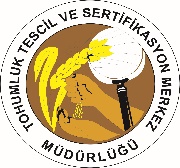 		                          (TECHNICAL QUESTIONNAIRE FORM)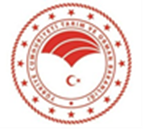 7.	Çeşidin incelenmesinde yardımcı olabilecek başka bilgiler 	Additional information which may help in the examination of the variety7.1	5. ve 6. bölümlerde verilen bilgilere ek olarak, çeşitliliği ayırt etmeye yardımcı olabilecek ek karakterler var mı?	In addition to the information provided in sections 5 and 6, are there any additional characteristics which may help 	to distinguish the variety?Evet - Yes	[   ]			Hayır - No	[   ]	(Cevabınız evet ise, lütfen ayrıntı veriniz)7.2	Çeşidin incelenmesi için özel koşullar 	Special conditions for the examination of the variety7.2.1	Çeşidin yetiştirilmesi veya inceleme yapılması için herhangi bir özel şart var mı?	Are there any special conditions for growing the variety or conducting the examination?	 Evet - Yes	[   ]			Hayır - No	[   ]7.2.2	Cevabınız evet ise, lütfen ayrıntı veriniz: 	If yes, please give details:7.3	Diğer bilgiler            Other information7.3.1  	Yetiştirme sezonu             Growing season 	(a)	İlkbahar							[    ]	Spring	(b)	Yaz							[    ]	Summer	(c)	Sonbahar						[    ]	Autumn 	(d)	Kış 						              [    ]	Winter	7.3.2 	Kullanım şekli            Main use(a)	Sanayilik						[    ] 	Processing	(b)	Taze tüketim						[    ]	 Fresh market	(c)	Diğer							[    ]	(lütfen ayrıntıları belirtiniz)	Other	(please provide details)7.3.3 	Yetiştirme şekli	             Type of culture    (a)Örtüaltı			                                                            [    ]     Greenhouse   (b)Açık alanda				                                [    ]     In the open		    (c)	Diğer	[    ]	[    ] (lütfen ayrıntıları belirtiniz)           Other	 (please provide details)#   Yetkililer bu bilginin bazı kısımlarının Teknik Soru Anketi’nin gizli bir bölümünde sunulmasına izin verebilir.Authorities may allow certain of this information to be provided in a confidential section of the Technical Questionnaire8.	Çeşidin kayıt altına alınması için izinAuthorization for release	(a)	Çeşidin kayıt altına alınması ile ilgili mevzuat kapsamında çevre, insan ve hayvan sağlığının korunmasıyla ilgili herhangi bir ön izin alınması gerekiyor mu?Does the variety require prior authorization for release under legislation concerning the protection of the environment, human and animal health?Evet - Yes	[   ]			Hayır - No	[   ]	(b)	Böyle bir izin alındı mı? Has such authorization been obtained?Evet - Yes	[   ]			Hayır - No	[   ]Eğer (b) için cevabınız evet ise, iznin bir kopyasını ekleyin. If the answer to (b) is yes, please attach a copy of the authorization.9.	 İncelenecek olan veya inceleme amacıyla verilecek bitki materyali hakkında bilgi Information on plant material to be examined or submitted for examination9.1	Bir çeşide ait bazı karakterler, zararlı ve hastalıklardan, kimyasal ilaçlamadan (örneğin büyümeyi geciktirici kimyasallar veya pestisitler), doku kültüründen, farklı anaçlardan, bir ağacın farklı büyüme evreleri sırasında alınmış çeliklerden vb. etkilenebilir.The expression of a characteristic or several characteristics of a variety may be affected by factors, such as pests and diseases, chemical treatments (e.g. growth retardants or pesticides), effects of tissue culture, different rootstocks, scions taken from different growth phases of a tree, etc.9.2	Bitki materyali, yetkili makamlar tarafından izin verilmedikçe veya istenmedikçe çeşidin karakterlerini etkileyecek herhangi bir ilaçlamaya tabi tutulmamalıdır.  Bitki materyali böyle bir ilaçlamadan geçirildiyse, bu işlemin bütün detaylarını belirtiniz.  Bu bağlamda, bilginiz dahilinde, bitki materyalinin aşağıdaki unsurlara maruz kalıp kalmadığını belirtiniz: The plant material should not have undergone any treatment which would affect the expression of the characteristics of the variety, unless the competent authorities allow or request such treatment.  If the plant material has undergone such treatment, full details of the treatment must be given.  In this respect, please indicate below, to the best of your knowledge, if the plant material to be examined has been subjected to:(a)	Mikroorganizmalar (örn. virüs, bakteri, fitoplazma)	Evet  - Yes [  ]	Hayır  - No [   ]Microorganisms (e.g. virus, bacteria, phytoplasma)(b)	Kimyasal ilaçlama (örn. büyüme geciktirici, pestisit) 	Evet  - Yes [  ]	Hayır  - No [   ]Chemical treatment (e.g. growth retardant, pesticide)(c)	Doku kültürü	Evet  - Yes [  ]	Hayır  - No [   ]Tissue culture(d)	Diğer faktörler 	Evet  - Yes [  ]	Hayır  - No [   ]Other factors"Evet" dediğiniz yerler için lütfen ayrıntı veriniz. Please provide details for where you have indicated “yes”……………………………………………………………10.	Burada belirttiğim bütün bilgilerin, bilgim dahilinde doğru olduğunu beyan ederim. I hereby declare that, to the best of my knowledge, the information provided in this form is correct.Tarih                                                                                                                         İsim(ler) ve İmza(lar)	Date                                                                                                                       Name(s) and Signature(s)**  Başvuru tarihi (Application date)	:**  Dosya numarası (File number)	:**  Başvuru tarihi (Application date)	:**  Dosya numarası (File number)	:**  Başvuru tarihi (Application date)	:**  Dosya numarası (File number)	:**  Başvuru tarihi (Application date)	:**  Dosya numarası (File number)	:**  Başvuru tarihi (Application date)	:**  Dosya numarası (File number)	:**  Başvuru tarihi (Application date)	:**  Dosya numarası (File number)	:**  Başvuru tarihi (Application date)	:**  Dosya numarası (File number)	:**  Başvuru tarihi (Application date)	:**  Dosya numarası (File number)	:**  Başvuru tarihi (Application date)	:**  Dosya numarası (File number)	:**  Başvuru tarihi (Application date)	:**  Dosya numarası (File number)	:**  Başvuru tarihi (Application date)	:**  Dosya numarası (File number)	:**  Başvuru tarihi (Application date)	:**  Dosya numarası (File number)	:**  Başvuru tarihi (Application date)	:**  Dosya numarası (File number)	:**  Başvuru tarihi (Application date)	:**  Dosya numarası (File number)	:**  Başvuru tarihi (Application date)	:**  Dosya numarası (File number)	:**  Başvuru tarihi (Application date)	:**  Dosya numarası (File number)	:**  Başvuru tarihi (Application date)	:**  Dosya numarası (File number)	:**  Başvuru tarihi (Application date)	:**  Dosya numarası (File number)	:1.Botanik sınıflandırması  (Botanical classification);1.1.Cins (Genus)	:1.2. Türü (Species)	: 1.Botanik sınıflandırması  (Botanical classification);1.1.Cins (Genus)	:1.2. Türü (Species)	: 1.Botanik sınıflandırması  (Botanical classification);1.1.Cins (Genus)	:1.2. Türü (Species)	: 1.Botanik sınıflandırması  (Botanical classification);1.1.Cins (Genus)	:1.2. Türü (Species)	: 1.Botanik sınıflandırması  (Botanical classification);1.1.Cins (Genus)	:1.2. Türü (Species)	: 1.Botanik sınıflandırması  (Botanical classification);1.1.Cins (Genus)	:1.2. Türü (Species)	: 1.Botanik sınıflandırması  (Botanical classification);1.1.Cins (Genus)	:1.2. Türü (Species)	: 1.Botanik sınıflandırması  (Botanical classification);1.1.Cins (Genus)	:1.2. Türü (Species)	: 1.Botanik sınıflandırması  (Botanical classification);1.1.Cins (Genus)	:1.2. Türü (Species)	: 1.Botanik sınıflandırması  (Botanical classification);1.1.Cins (Genus)	:1.2. Türü (Species)	: 1.Botanik sınıflandırması  (Botanical classification);1.1.Cins (Genus)	:1.2. Türü (Species)	: Havuç Carrot Daucus carota L.Havuç Carrot Daucus carota L.Havuç Carrot Daucus carota L.Havuç Carrot Daucus carota L.Havuç Carrot Daucus carota L.Havuç Carrot Daucus carota L.Havuç Carrot Daucus carota L.2. Başvuru yapan (Applicant)Kişi veya Kuruluş				:(Person or Company Institute)			Adresi                                                                   :(Address)Telefon ve faks numarası	                             :		(Phone and fax number)			e-posta adresi (e-mail address)		:Islahçı (Eğer başvuru sahibinden farklı ise)(Breeder (if different from applicant))		3. Önerilen isimlendirme ve ıslahçı referansı      Proposed denomination and breeder’s reference Çeşidin önerilen adı	                                             :(Proposal for variety name)Varsa geçici adı (ıslahçının onayı ile) 	               :(Provisional designation (breeder’s reference))Islah edildiği yer ve yılı 			:(Location and year of breeding)Islah eden kişi veya kuruluş			:(Person or foundation of breeding)	2. Başvuru yapan (Applicant)Kişi veya Kuruluş				:(Person or Company Institute)			Adresi                                                                   :(Address)Telefon ve faks numarası	                             :		(Phone and fax number)			e-posta adresi (e-mail address)		:Islahçı (Eğer başvuru sahibinden farklı ise)(Breeder (if different from applicant))		3. Önerilen isimlendirme ve ıslahçı referansı      Proposed denomination and breeder’s reference Çeşidin önerilen adı	                                             :(Proposal for variety name)Varsa geçici adı (ıslahçının onayı ile) 	               :(Provisional designation (breeder’s reference))Islah edildiği yer ve yılı 			:(Location and year of breeding)Islah eden kişi veya kuruluş			:(Person or foundation of breeding)	2. Başvuru yapan (Applicant)Kişi veya Kuruluş				:(Person or Company Institute)			Adresi                                                                   :(Address)Telefon ve faks numarası	                             :		(Phone and fax number)			e-posta adresi (e-mail address)		:Islahçı (Eğer başvuru sahibinden farklı ise)(Breeder (if different from applicant))		3. Önerilen isimlendirme ve ıslahçı referansı      Proposed denomination and breeder’s reference Çeşidin önerilen adı	                                             :(Proposal for variety name)Varsa geçici adı (ıslahçının onayı ile) 	               :(Provisional designation (breeder’s reference))Islah edildiği yer ve yılı 			:(Location and year of breeding)Islah eden kişi veya kuruluş			:(Person or foundation of breeding)	2. Başvuru yapan (Applicant)Kişi veya Kuruluş				:(Person or Company Institute)			Adresi                                                                   :(Address)Telefon ve faks numarası	                             :		(Phone and fax number)			e-posta adresi (e-mail address)		:Islahçı (Eğer başvuru sahibinden farklı ise)(Breeder (if different from applicant))		3. Önerilen isimlendirme ve ıslahçı referansı      Proposed denomination and breeder’s reference Çeşidin önerilen adı	                                             :(Proposal for variety name)Varsa geçici adı (ıslahçının onayı ile) 	               :(Provisional designation (breeder’s reference))Islah edildiği yer ve yılı 			:(Location and year of breeding)Islah eden kişi veya kuruluş			:(Person or foundation of breeding)	2. Başvuru yapan (Applicant)Kişi veya Kuruluş				:(Person or Company Institute)			Adresi                                                                   :(Address)Telefon ve faks numarası	                             :		(Phone and fax number)			e-posta adresi (e-mail address)		:Islahçı (Eğer başvuru sahibinden farklı ise)(Breeder (if different from applicant))		3. Önerilen isimlendirme ve ıslahçı referansı      Proposed denomination and breeder’s reference Çeşidin önerilen adı	                                             :(Proposal for variety name)Varsa geçici adı (ıslahçının onayı ile) 	               :(Provisional designation (breeder’s reference))Islah edildiği yer ve yılı 			:(Location and year of breeding)Islah eden kişi veya kuruluş			:(Person or foundation of breeding)	2. Başvuru yapan (Applicant)Kişi veya Kuruluş				:(Person or Company Institute)			Adresi                                                                   :(Address)Telefon ve faks numarası	                             :		(Phone and fax number)			e-posta adresi (e-mail address)		:Islahçı (Eğer başvuru sahibinden farklı ise)(Breeder (if different from applicant))		3. Önerilen isimlendirme ve ıslahçı referansı      Proposed denomination and breeder’s reference Çeşidin önerilen adı	                                             :(Proposal for variety name)Varsa geçici adı (ıslahçının onayı ile) 	               :(Provisional designation (breeder’s reference))Islah edildiği yer ve yılı 			:(Location and year of breeding)Islah eden kişi veya kuruluş			:(Person or foundation of breeding)	2. Başvuru yapan (Applicant)Kişi veya Kuruluş				:(Person or Company Institute)			Adresi                                                                   :(Address)Telefon ve faks numarası	                             :		(Phone and fax number)			e-posta adresi (e-mail address)		:Islahçı (Eğer başvuru sahibinden farklı ise)(Breeder (if different from applicant))		3. Önerilen isimlendirme ve ıslahçı referansı      Proposed denomination and breeder’s reference Çeşidin önerilen adı	                                             :(Proposal for variety name)Varsa geçici adı (ıslahçının onayı ile) 	               :(Provisional designation (breeder’s reference))Islah edildiği yer ve yılı 			:(Location and year of breeding)Islah eden kişi veya kuruluş			:(Person or foundation of breeding)	2. Başvuru yapan (Applicant)Kişi veya Kuruluş				:(Person or Company Institute)			Adresi                                                                   :(Address)Telefon ve faks numarası	                             :		(Phone and fax number)			e-posta adresi (e-mail address)		:Islahçı (Eğer başvuru sahibinden farklı ise)(Breeder (if different from applicant))		3. Önerilen isimlendirme ve ıslahçı referansı      Proposed denomination and breeder’s reference Çeşidin önerilen adı	                                             :(Proposal for variety name)Varsa geçici adı (ıslahçının onayı ile) 	               :(Provisional designation (breeder’s reference))Islah edildiği yer ve yılı 			:(Location and year of breeding)Islah eden kişi veya kuruluş			:(Person or foundation of breeding)	2. Başvuru yapan (Applicant)Kişi veya Kuruluş				:(Person or Company Institute)			Adresi                                                                   :(Address)Telefon ve faks numarası	                             :		(Phone and fax number)			e-posta adresi (e-mail address)		:Islahçı (Eğer başvuru sahibinden farklı ise)(Breeder (if different from applicant))		3. Önerilen isimlendirme ve ıslahçı referansı      Proposed denomination and breeder’s reference Çeşidin önerilen adı	                                             :(Proposal for variety name)Varsa geçici adı (ıslahçının onayı ile) 	               :(Provisional designation (breeder’s reference))Islah edildiği yer ve yılı 			:(Location and year of breeding)Islah eden kişi veya kuruluş			:(Person or foundation of breeding)	2. Başvuru yapan (Applicant)Kişi veya Kuruluş				:(Person or Company Institute)			Adresi                                                                   :(Address)Telefon ve faks numarası	                             :		(Phone and fax number)			e-posta adresi (e-mail address)		:Islahçı (Eğer başvuru sahibinden farklı ise)(Breeder (if different from applicant))		3. Önerilen isimlendirme ve ıslahçı referansı      Proposed denomination and breeder’s reference Çeşidin önerilen adı	                                             :(Proposal for variety name)Varsa geçici adı (ıslahçının onayı ile) 	               :(Provisional designation (breeder’s reference))Islah edildiği yer ve yılı 			:(Location and year of breeding)Islah eden kişi veya kuruluş			:(Person or foundation of breeding)	2. Başvuru yapan (Applicant)Kişi veya Kuruluş				:(Person or Company Institute)			Adresi                                                                   :(Address)Telefon ve faks numarası	                             :		(Phone and fax number)			e-posta adresi (e-mail address)		:Islahçı (Eğer başvuru sahibinden farklı ise)(Breeder (if different from applicant))		3. Önerilen isimlendirme ve ıslahçı referansı      Proposed denomination and breeder’s reference Çeşidin önerilen adı	                                             :(Proposal for variety name)Varsa geçici adı (ıslahçının onayı ile) 	               :(Provisional designation (breeder’s reference))Islah edildiği yer ve yılı 			:(Location and year of breeding)Islah eden kişi veya kuruluş			:(Person or foundation of breeding)	2. Başvuru yapan (Applicant)Kişi veya Kuruluş				:(Person or Company Institute)			Adresi                                                                   :(Address)Telefon ve faks numarası	                             :		(Phone and fax number)			e-posta adresi (e-mail address)		:Islahçı (Eğer başvuru sahibinden farklı ise)(Breeder (if different from applicant))		3. Önerilen isimlendirme ve ıslahçı referansı      Proposed denomination and breeder’s reference Çeşidin önerilen adı	                                             :(Proposal for variety name)Varsa geçici adı (ıslahçının onayı ile) 	               :(Provisional designation (breeder’s reference))Islah edildiği yer ve yılı 			:(Location and year of breeding)Islah eden kişi veya kuruluş			:(Person or foundation of breeding)	2. Başvuru yapan (Applicant)Kişi veya Kuruluş				:(Person or Company Institute)			Adresi                                                                   :(Address)Telefon ve faks numarası	                             :		(Phone and fax number)			e-posta adresi (e-mail address)		:Islahçı (Eğer başvuru sahibinden farklı ise)(Breeder (if different from applicant))		3. Önerilen isimlendirme ve ıslahçı referansı      Proposed denomination and breeder’s reference Çeşidin önerilen adı	                                             :(Proposal for variety name)Varsa geçici adı (ıslahçının onayı ile) 	               :(Provisional designation (breeder’s reference))Islah edildiği yer ve yılı 			:(Location and year of breeding)Islah eden kişi veya kuruluş			:(Person or foundation of breeding)	2. Başvuru yapan (Applicant)Kişi veya Kuruluş				:(Person or Company Institute)			Adresi                                                                   :(Address)Telefon ve faks numarası	                             :		(Phone and fax number)			e-posta adresi (e-mail address)		:Islahçı (Eğer başvuru sahibinden farklı ise)(Breeder (if different from applicant))		3. Önerilen isimlendirme ve ıslahçı referansı      Proposed denomination and breeder’s reference Çeşidin önerilen adı	                                             :(Proposal for variety name)Varsa geçici adı (ıslahçının onayı ile) 	               :(Provisional designation (breeder’s reference))Islah edildiği yer ve yılı 			:(Location and year of breeding)Islah eden kişi veya kuruluş			:(Person or foundation of breeding)	2. Başvuru yapan (Applicant)Kişi veya Kuruluş				:(Person or Company Institute)			Adresi                                                                   :(Address)Telefon ve faks numarası	                             :		(Phone and fax number)			e-posta adresi (e-mail address)		:Islahçı (Eğer başvuru sahibinden farklı ise)(Breeder (if different from applicant))		3. Önerilen isimlendirme ve ıslahçı referansı      Proposed denomination and breeder’s reference Çeşidin önerilen adı	                                             :(Proposal for variety name)Varsa geçici adı (ıslahçının onayı ile) 	               :(Provisional designation (breeder’s reference))Islah edildiği yer ve yılı 			:(Location and year of breeding)Islah eden kişi veya kuruluş			:(Person or foundation of breeding)	2. Başvuru yapan (Applicant)Kişi veya Kuruluş				:(Person or Company Institute)			Adresi                                                                   :(Address)Telefon ve faks numarası	                             :		(Phone and fax number)			e-posta adresi (e-mail address)		:Islahçı (Eğer başvuru sahibinden farklı ise)(Breeder (if different from applicant))		3. Önerilen isimlendirme ve ıslahçı referansı      Proposed denomination and breeder’s reference Çeşidin önerilen adı	                                             :(Proposal for variety name)Varsa geçici adı (ıslahçının onayı ile) 	               :(Provisional designation (breeder’s reference))Islah edildiği yer ve yılı 			:(Location and year of breeding)Islah eden kişi veya kuruluş			:(Person or foundation of breeding)	2. Başvuru yapan (Applicant)Kişi veya Kuruluş				:(Person or Company Institute)			Adresi                                                                   :(Address)Telefon ve faks numarası	                             :		(Phone and fax number)			e-posta adresi (e-mail address)		:Islahçı (Eğer başvuru sahibinden farklı ise)(Breeder (if different from applicant))		3. Önerilen isimlendirme ve ıslahçı referansı      Proposed denomination and breeder’s reference Çeşidin önerilen adı	                                             :(Proposal for variety name)Varsa geçici adı (ıslahçının onayı ile) 	               :(Provisional designation (breeder’s reference))Islah edildiği yer ve yılı 			:(Location and year of breeding)Islah eden kişi veya kuruluş			:(Person or foundation of breeding)	2. Başvuru yapan (Applicant)Kişi veya Kuruluş				:(Person or Company Institute)			Adresi                                                                   :(Address)Telefon ve faks numarası	                             :		(Phone and fax number)			e-posta adresi (e-mail address)		:Islahçı (Eğer başvuru sahibinden farklı ise)(Breeder (if different from applicant))		3. Önerilen isimlendirme ve ıslahçı referansı      Proposed denomination and breeder’s reference Çeşidin önerilen adı	                                             :(Proposal for variety name)Varsa geçici adı (ıslahçının onayı ile) 	               :(Provisional designation (breeder’s reference))Islah edildiği yer ve yılı 			:(Location and year of breeding)Islah eden kişi veya kuruluş			:(Person or foundation of breeding)	*Başvuru formu eksiksiz doldurulmalıdır. Lütfen bütün sorulara cevap veriniz aksi takdirde başvurunuz kabul edilmeyecektir.(To be completed in connection with an application. Please answer all questions otherwise your application is not applicable.)**Başvuruyu kabul eden tarafından doldurulacaktır. (Will be filled by the acceptance.)*Başvuru formu eksiksiz doldurulmalıdır. Lütfen bütün sorulara cevap veriniz aksi takdirde başvurunuz kabul edilmeyecektir.(To be completed in connection with an application. Please answer all questions otherwise your application is not applicable.)**Başvuruyu kabul eden tarafından doldurulacaktır. (Will be filled by the acceptance.)*Başvuru formu eksiksiz doldurulmalıdır. Lütfen bütün sorulara cevap veriniz aksi takdirde başvurunuz kabul edilmeyecektir.(To be completed in connection with an application. Please answer all questions otherwise your application is not applicable.)**Başvuruyu kabul eden tarafından doldurulacaktır. (Will be filled by the acceptance.)*Başvuru formu eksiksiz doldurulmalıdır. Lütfen bütün sorulara cevap veriniz aksi takdirde başvurunuz kabul edilmeyecektir.(To be completed in connection with an application. Please answer all questions otherwise your application is not applicable.)**Başvuruyu kabul eden tarafından doldurulacaktır. (Will be filled by the acceptance.)*Başvuru formu eksiksiz doldurulmalıdır. Lütfen bütün sorulara cevap veriniz aksi takdirde başvurunuz kabul edilmeyecektir.(To be completed in connection with an application. Please answer all questions otherwise your application is not applicable.)**Başvuruyu kabul eden tarafından doldurulacaktır. (Will be filled by the acceptance.)*Başvuru formu eksiksiz doldurulmalıdır. Lütfen bütün sorulara cevap veriniz aksi takdirde başvurunuz kabul edilmeyecektir.(To be completed in connection with an application. Please answer all questions otherwise your application is not applicable.)**Başvuruyu kabul eden tarafından doldurulacaktır. (Will be filled by the acceptance.)*Başvuru formu eksiksiz doldurulmalıdır. Lütfen bütün sorulara cevap veriniz aksi takdirde başvurunuz kabul edilmeyecektir.(To be completed in connection with an application. Please answer all questions otherwise your application is not applicable.)**Başvuruyu kabul eden tarafından doldurulacaktır. (Will be filled by the acceptance.)*Başvuru formu eksiksiz doldurulmalıdır. Lütfen bütün sorulara cevap veriniz aksi takdirde başvurunuz kabul edilmeyecektir.(To be completed in connection with an application. Please answer all questions otherwise your application is not applicable.)**Başvuruyu kabul eden tarafından doldurulacaktır. (Will be filled by the acceptance.)*Başvuru formu eksiksiz doldurulmalıdır. Lütfen bütün sorulara cevap veriniz aksi takdirde başvurunuz kabul edilmeyecektir.(To be completed in connection with an application. Please answer all questions otherwise your application is not applicable.)**Başvuruyu kabul eden tarafından doldurulacaktır. (Will be filled by the acceptance.)*Başvuru formu eksiksiz doldurulmalıdır. Lütfen bütün sorulara cevap veriniz aksi takdirde başvurunuz kabul edilmeyecektir.(To be completed in connection with an application. Please answer all questions otherwise your application is not applicable.)**Başvuruyu kabul eden tarafından doldurulacaktır. (Will be filled by the acceptance.)*Başvuru formu eksiksiz doldurulmalıdır. Lütfen bütün sorulara cevap veriniz aksi takdirde başvurunuz kabul edilmeyecektir.(To be completed in connection with an application. Please answer all questions otherwise your application is not applicable.)**Başvuruyu kabul eden tarafından doldurulacaktır. (Will be filled by the acceptance.)*Başvuru formu eksiksiz doldurulmalıdır. Lütfen bütün sorulara cevap veriniz aksi takdirde başvurunuz kabul edilmeyecektir.(To be completed in connection with an application. Please answer all questions otherwise your application is not applicable.)**Başvuruyu kabul eden tarafından doldurulacaktır. (Will be filled by the acceptance.)*Başvuru formu eksiksiz doldurulmalıdır. Lütfen bütün sorulara cevap veriniz aksi takdirde başvurunuz kabul edilmeyecektir.(To be completed in connection with an application. Please answer all questions otherwise your application is not applicable.)**Başvuruyu kabul eden tarafından doldurulacaktır. (Will be filled by the acceptance.)*Başvuru formu eksiksiz doldurulmalıdır. Lütfen bütün sorulara cevap veriniz aksi takdirde başvurunuz kabul edilmeyecektir.(To be completed in connection with an application. Please answer all questions otherwise your application is not applicable.)**Başvuruyu kabul eden tarafından doldurulacaktır. (Will be filled by the acceptance.)*Başvuru formu eksiksiz doldurulmalıdır. Lütfen bütün sorulara cevap veriniz aksi takdirde başvurunuz kabul edilmeyecektir.(To be completed in connection with an application. Please answer all questions otherwise your application is not applicable.)**Başvuruyu kabul eden tarafından doldurulacaktır. (Will be filled by the acceptance.)*Başvuru formu eksiksiz doldurulmalıdır. Lütfen bütün sorulara cevap veriniz aksi takdirde başvurunuz kabul edilmeyecektir.(To be completed in connection with an application. Please answer all questions otherwise your application is not applicable.)**Başvuruyu kabul eden tarafından doldurulacaktır. (Will be filled by the acceptance.)*Başvuru formu eksiksiz doldurulmalıdır. Lütfen bütün sorulara cevap veriniz aksi takdirde başvurunuz kabul edilmeyecektir.(To be completed in connection with an application. Please answer all questions otherwise your application is not applicable.)**Başvuruyu kabul eden tarafından doldurulacaktır. (Will be filled by the acceptance.)*Başvuru formu eksiksiz doldurulmalıdır. Lütfen bütün sorulara cevap veriniz aksi takdirde başvurunuz kabul edilmeyecektir.(To be completed in connection with an application. Please answer all questions otherwise your application is not applicable.)**Başvuruyu kabul eden tarafından doldurulacaktır. (Will be filled by the acceptance.)#4.	Islah programı ve çeşidin çoğaltımı hakkında bilgi Information on the breeding scheme and propagation of the variety 	4.1 	Islah şeması (Breeding scheme)	 Çeşidin elde edilmesi (Variety resulting from)4.1.1	MelezlemeCrossing  (a)	kontrollü melezleme	[    ](lütfen ebeveyn çeşitlerini belirtiniz)	controlled cross (please state parent varieties)	(b)	kısmen bilinen melezleme	[    ](lütfen bilinen ebeveyn çeşidini(çeşitlerini) belirtiniz)partially known cross	(please state known parent variety(ies))	(c)	bilinmeyen melezleme 	[    ]	unknown cross4.1.2	Mutasyon	[    ](lütfen ebeveyn çeşidini belirtiniz) Mutation (please state parent variety)	4.1.3	Keşif ve geliştirme	[    ](nerede,  ne zaman keşfedildiğini ve nasıl geliştirildiğini belirtiniz) Discovery and development (please state where and when discovered and how developed)4.1.4	Diğer	[    ] (lütfen ayrıntıları belirtiniz) Other (please provide details)		4.2	Çeşit çoğaltım yöntemi Method of propagating the variety4.2.1	Tohumdan çoğaltımı yapılan çeşitlerSeed-propagated varieties(a)	Kendine tozlanan	[    ] Self-pollination	(b)	Yabancı tozlanan Cross-pollination 	(i)	popülasyon		[    ]population			(ii)	sentetik çeşit	[    ]synthetic variety	(c)	Melez	[    ] Hybrid	(d)	Diğer	[    ] (lütfen ayrıntıları belirtiniz)Other (please provide details)4.2.2	Diğer								      [    ](lütfen ayrıntıları belirtiniz) Other	 (please provide details)4.3 Hibrit (F1) çeşitleri oluşturan ebeveynleri hakkındaki bilgiler gizli olarak mı ele alınacaktır?                   Will the information about the parents of the hybrid varieties be confidential?                  Evet - Yes	[   ]			Hayır - No	[   ]       (Cevabınız evet ise, bu bilgileri gizli olarak forma ekleyiniz.)       (If yes, please attach these informations secretly.)       (Cevabınız hayır ise, ıslah şemasını ekleyiniz.)       (If yes, please attach breeding scheme.)#4.	Islah programı ve çeşidin çoğaltımı hakkında bilgi Information on the breeding scheme and propagation of the variety 	4.1 	Islah şeması (Breeding scheme)	 Çeşidin elde edilmesi (Variety resulting from)4.1.1	MelezlemeCrossing  (a)	kontrollü melezleme	[    ](lütfen ebeveyn çeşitlerini belirtiniz)	controlled cross (please state parent varieties)	(b)	kısmen bilinen melezleme	[    ](lütfen bilinen ebeveyn çeşidini(çeşitlerini) belirtiniz)partially known cross	(please state known parent variety(ies))	(c)	bilinmeyen melezleme 	[    ]	unknown cross4.1.2	Mutasyon	[    ](lütfen ebeveyn çeşidini belirtiniz) Mutation (please state parent variety)	4.1.3	Keşif ve geliştirme	[    ](nerede,  ne zaman keşfedildiğini ve nasıl geliştirildiğini belirtiniz) Discovery and development (please state where and when discovered and how developed)4.1.4	Diğer	[    ] (lütfen ayrıntıları belirtiniz) Other (please provide details)		4.2	Çeşit çoğaltım yöntemi Method of propagating the variety4.2.1	Tohumdan çoğaltımı yapılan çeşitlerSeed-propagated varieties(a)	Kendine tozlanan	[    ] Self-pollination	(b)	Yabancı tozlanan Cross-pollination 	(i)	popülasyon		[    ]population			(ii)	sentetik çeşit	[    ]synthetic variety	(c)	Melez	[    ] Hybrid	(d)	Diğer	[    ] (lütfen ayrıntıları belirtiniz)Other (please provide details)4.2.2	Diğer								      [    ](lütfen ayrıntıları belirtiniz) Other	 (please provide details)4.3 Hibrit (F1) çeşitleri oluşturan ebeveynleri hakkındaki bilgiler gizli olarak mı ele alınacaktır?                   Will the information about the parents of the hybrid varieties be confidential?                  Evet - Yes	[   ]			Hayır - No	[   ]       (Cevabınız evet ise, bu bilgileri gizli olarak forma ekleyiniz.)       (If yes, please attach these informations secretly.)       (Cevabınız hayır ise, ıslah şemasını ekleyiniz.)       (If yes, please attach breeding scheme.)#4.	Islah programı ve çeşidin çoğaltımı hakkında bilgi Information on the breeding scheme and propagation of the variety 	4.1 	Islah şeması (Breeding scheme)	 Çeşidin elde edilmesi (Variety resulting from)4.1.1	MelezlemeCrossing  (a)	kontrollü melezleme	[    ](lütfen ebeveyn çeşitlerini belirtiniz)	controlled cross (please state parent varieties)	(b)	kısmen bilinen melezleme	[    ](lütfen bilinen ebeveyn çeşidini(çeşitlerini) belirtiniz)partially known cross	(please state known parent variety(ies))	(c)	bilinmeyen melezleme 	[    ]	unknown cross4.1.2	Mutasyon	[    ](lütfen ebeveyn çeşidini belirtiniz) Mutation (please state parent variety)	4.1.3	Keşif ve geliştirme	[    ](nerede,  ne zaman keşfedildiğini ve nasıl geliştirildiğini belirtiniz) Discovery and development (please state where and when discovered and how developed)4.1.4	Diğer	[    ] (lütfen ayrıntıları belirtiniz) Other (please provide details)		4.2	Çeşit çoğaltım yöntemi Method of propagating the variety4.2.1	Tohumdan çoğaltımı yapılan çeşitlerSeed-propagated varieties(a)	Kendine tozlanan	[    ] Self-pollination	(b)	Yabancı tozlanan Cross-pollination 	(i)	popülasyon		[    ]population			(ii)	sentetik çeşit	[    ]synthetic variety	(c)	Melez	[    ] Hybrid	(d)	Diğer	[    ] (lütfen ayrıntıları belirtiniz)Other (please provide details)4.2.2	Diğer								      [    ](lütfen ayrıntıları belirtiniz) Other	 (please provide details)4.3 Hibrit (F1) çeşitleri oluşturan ebeveynleri hakkındaki bilgiler gizli olarak mı ele alınacaktır?                   Will the information about the parents of the hybrid varieties be confidential?                  Evet - Yes	[   ]			Hayır - No	[   ]       (Cevabınız evet ise, bu bilgileri gizli olarak forma ekleyiniz.)       (If yes, please attach these informations secretly.)       (Cevabınız hayır ise, ıslah şemasını ekleyiniz.)       (If yes, please attach breeding scheme.)#4.	Islah programı ve çeşidin çoğaltımı hakkında bilgi Information on the breeding scheme and propagation of the variety 	4.1 	Islah şeması (Breeding scheme)	 Çeşidin elde edilmesi (Variety resulting from)4.1.1	MelezlemeCrossing  (a)	kontrollü melezleme	[    ](lütfen ebeveyn çeşitlerini belirtiniz)	controlled cross (please state parent varieties)	(b)	kısmen bilinen melezleme	[    ](lütfen bilinen ebeveyn çeşidini(çeşitlerini) belirtiniz)partially known cross	(please state known parent variety(ies))	(c)	bilinmeyen melezleme 	[    ]	unknown cross4.1.2	Mutasyon	[    ](lütfen ebeveyn çeşidini belirtiniz) Mutation (please state parent variety)	4.1.3	Keşif ve geliştirme	[    ](nerede,  ne zaman keşfedildiğini ve nasıl geliştirildiğini belirtiniz) Discovery and development (please state where and when discovered and how developed)4.1.4	Diğer	[    ] (lütfen ayrıntıları belirtiniz) Other (please provide details)		4.2	Çeşit çoğaltım yöntemi Method of propagating the variety4.2.1	Tohumdan çoğaltımı yapılan çeşitlerSeed-propagated varieties(a)	Kendine tozlanan	[    ] Self-pollination	(b)	Yabancı tozlanan Cross-pollination 	(i)	popülasyon		[    ]population			(ii)	sentetik çeşit	[    ]synthetic variety	(c)	Melez	[    ] Hybrid	(d)	Diğer	[    ] (lütfen ayrıntıları belirtiniz)Other (please provide details)4.2.2	Diğer								      [    ](lütfen ayrıntıları belirtiniz) Other	 (please provide details)4.3 Hibrit (F1) çeşitleri oluşturan ebeveynleri hakkındaki bilgiler gizli olarak mı ele alınacaktır?                   Will the information about the parents of the hybrid varieties be confidential?                  Evet - Yes	[   ]			Hayır - No	[   ]       (Cevabınız evet ise, bu bilgileri gizli olarak forma ekleyiniz.)       (If yes, please attach these informations secretly.)       (Cevabınız hayır ise, ıslah şemasını ekleyiniz.)       (If yes, please attach breeding scheme.)#4.	Islah programı ve çeşidin çoğaltımı hakkında bilgi Information on the breeding scheme and propagation of the variety 	4.1 	Islah şeması (Breeding scheme)	 Çeşidin elde edilmesi (Variety resulting from)4.1.1	MelezlemeCrossing  (a)	kontrollü melezleme	[    ](lütfen ebeveyn çeşitlerini belirtiniz)	controlled cross (please state parent varieties)	(b)	kısmen bilinen melezleme	[    ](lütfen bilinen ebeveyn çeşidini(çeşitlerini) belirtiniz)partially known cross	(please state known parent variety(ies))	(c)	bilinmeyen melezleme 	[    ]	unknown cross4.1.2	Mutasyon	[    ](lütfen ebeveyn çeşidini belirtiniz) Mutation (please state parent variety)	4.1.3	Keşif ve geliştirme	[    ](nerede,  ne zaman keşfedildiğini ve nasıl geliştirildiğini belirtiniz) Discovery and development (please state where and when discovered and how developed)4.1.4	Diğer	[    ] (lütfen ayrıntıları belirtiniz) Other (please provide details)		4.2	Çeşit çoğaltım yöntemi Method of propagating the variety4.2.1	Tohumdan çoğaltımı yapılan çeşitlerSeed-propagated varieties(a)	Kendine tozlanan	[    ] Self-pollination	(b)	Yabancı tozlanan Cross-pollination 	(i)	popülasyon		[    ]population			(ii)	sentetik çeşit	[    ]synthetic variety	(c)	Melez	[    ] Hybrid	(d)	Diğer	[    ] (lütfen ayrıntıları belirtiniz)Other (please provide details)4.2.2	Diğer								      [    ](lütfen ayrıntıları belirtiniz) Other	 (please provide details)4.3 Hibrit (F1) çeşitleri oluşturan ebeveynleri hakkındaki bilgiler gizli olarak mı ele alınacaktır?                   Will the information about the parents of the hybrid varieties be confidential?                  Evet - Yes	[   ]			Hayır - No	[   ]       (Cevabınız evet ise, bu bilgileri gizli olarak forma ekleyiniz.)       (If yes, please attach these informations secretly.)       (Cevabınız hayır ise, ıslah şemasını ekleyiniz.)       (If yes, please attach breeding scheme.)#4.	Islah programı ve çeşidin çoğaltımı hakkında bilgi Information on the breeding scheme and propagation of the variety 	4.1 	Islah şeması (Breeding scheme)	 Çeşidin elde edilmesi (Variety resulting from)4.1.1	MelezlemeCrossing  (a)	kontrollü melezleme	[    ](lütfen ebeveyn çeşitlerini belirtiniz)	controlled cross (please state parent varieties)	(b)	kısmen bilinen melezleme	[    ](lütfen bilinen ebeveyn çeşidini(çeşitlerini) belirtiniz)partially known cross	(please state known parent variety(ies))	(c)	bilinmeyen melezleme 	[    ]	unknown cross4.1.2	Mutasyon	[    ](lütfen ebeveyn çeşidini belirtiniz) Mutation (please state parent variety)	4.1.3	Keşif ve geliştirme	[    ](nerede,  ne zaman keşfedildiğini ve nasıl geliştirildiğini belirtiniz) Discovery and development (please state where and when discovered and how developed)4.1.4	Diğer	[    ] (lütfen ayrıntıları belirtiniz) Other (please provide details)		4.2	Çeşit çoğaltım yöntemi Method of propagating the variety4.2.1	Tohumdan çoğaltımı yapılan çeşitlerSeed-propagated varieties(a)	Kendine tozlanan	[    ] Self-pollination	(b)	Yabancı tozlanan Cross-pollination 	(i)	popülasyon		[    ]population			(ii)	sentetik çeşit	[    ]synthetic variety	(c)	Melez	[    ] Hybrid	(d)	Diğer	[    ] (lütfen ayrıntıları belirtiniz)Other (please provide details)4.2.2	Diğer								      [    ](lütfen ayrıntıları belirtiniz) Other	 (please provide details)4.3 Hibrit (F1) çeşitleri oluşturan ebeveynleri hakkındaki bilgiler gizli olarak mı ele alınacaktır?                   Will the information about the parents of the hybrid varieties be confidential?                  Evet - Yes	[   ]			Hayır - No	[   ]       (Cevabınız evet ise, bu bilgileri gizli olarak forma ekleyiniz.)       (If yes, please attach these informations secretly.)       (Cevabınız hayır ise, ıslah şemasını ekleyiniz.)       (If yes, please attach breeding scheme.)#4.	Islah programı ve çeşidin çoğaltımı hakkında bilgi Information on the breeding scheme and propagation of the variety 	4.1 	Islah şeması (Breeding scheme)	 Çeşidin elde edilmesi (Variety resulting from)4.1.1	MelezlemeCrossing  (a)	kontrollü melezleme	[    ](lütfen ebeveyn çeşitlerini belirtiniz)	controlled cross (please state parent varieties)	(b)	kısmen bilinen melezleme	[    ](lütfen bilinen ebeveyn çeşidini(çeşitlerini) belirtiniz)partially known cross	(please state known parent variety(ies))	(c)	bilinmeyen melezleme 	[    ]	unknown cross4.1.2	Mutasyon	[    ](lütfen ebeveyn çeşidini belirtiniz) Mutation (please state parent variety)	4.1.3	Keşif ve geliştirme	[    ](nerede,  ne zaman keşfedildiğini ve nasıl geliştirildiğini belirtiniz) Discovery and development (please state where and when discovered and how developed)4.1.4	Diğer	[    ] (lütfen ayrıntıları belirtiniz) Other (please provide details)		4.2	Çeşit çoğaltım yöntemi Method of propagating the variety4.2.1	Tohumdan çoğaltımı yapılan çeşitlerSeed-propagated varieties(a)	Kendine tozlanan	[    ] Self-pollination	(b)	Yabancı tozlanan Cross-pollination 	(i)	popülasyon		[    ]population			(ii)	sentetik çeşit	[    ]synthetic variety	(c)	Melez	[    ] Hybrid	(d)	Diğer	[    ] (lütfen ayrıntıları belirtiniz)Other (please provide details)4.2.2	Diğer								      [    ](lütfen ayrıntıları belirtiniz) Other	 (please provide details)4.3 Hibrit (F1) çeşitleri oluşturan ebeveynleri hakkındaki bilgiler gizli olarak mı ele alınacaktır?                   Will the information about the parents of the hybrid varieties be confidential?                  Evet - Yes	[   ]			Hayır - No	[   ]       (Cevabınız evet ise, bu bilgileri gizli olarak forma ekleyiniz.)       (If yes, please attach these informations secretly.)       (Cevabınız hayır ise, ıslah şemasını ekleyiniz.)       (If yes, please attach breeding scheme.)#4.	Islah programı ve çeşidin çoğaltımı hakkında bilgi Information on the breeding scheme and propagation of the variety 	4.1 	Islah şeması (Breeding scheme)	 Çeşidin elde edilmesi (Variety resulting from)4.1.1	MelezlemeCrossing  (a)	kontrollü melezleme	[    ](lütfen ebeveyn çeşitlerini belirtiniz)	controlled cross (please state parent varieties)	(b)	kısmen bilinen melezleme	[    ](lütfen bilinen ebeveyn çeşidini(çeşitlerini) belirtiniz)partially known cross	(please state known parent variety(ies))	(c)	bilinmeyen melezleme 	[    ]	unknown cross4.1.2	Mutasyon	[    ](lütfen ebeveyn çeşidini belirtiniz) Mutation (please state parent variety)	4.1.3	Keşif ve geliştirme	[    ](nerede,  ne zaman keşfedildiğini ve nasıl geliştirildiğini belirtiniz) Discovery and development (please state where and when discovered and how developed)4.1.4	Diğer	[    ] (lütfen ayrıntıları belirtiniz) Other (please provide details)		4.2	Çeşit çoğaltım yöntemi Method of propagating the variety4.2.1	Tohumdan çoğaltımı yapılan çeşitlerSeed-propagated varieties(a)	Kendine tozlanan	[    ] Self-pollination	(b)	Yabancı tozlanan Cross-pollination 	(i)	popülasyon		[    ]population			(ii)	sentetik çeşit	[    ]synthetic variety	(c)	Melez	[    ] Hybrid	(d)	Diğer	[    ] (lütfen ayrıntıları belirtiniz)Other (please provide details)4.2.2	Diğer								      [    ](lütfen ayrıntıları belirtiniz) Other	 (please provide details)4.3 Hibrit (F1) çeşitleri oluşturan ebeveynleri hakkındaki bilgiler gizli olarak mı ele alınacaktır?                   Will the information about the parents of the hybrid varieties be confidential?                  Evet - Yes	[   ]			Hayır - No	[   ]       (Cevabınız evet ise, bu bilgileri gizli olarak forma ekleyiniz.)       (If yes, please attach these informations secretly.)       (Cevabınız hayır ise, ıslah şemasını ekleyiniz.)       (If yes, please attach breeding scheme.)#4.	Islah programı ve çeşidin çoğaltımı hakkında bilgi Information on the breeding scheme and propagation of the variety 	4.1 	Islah şeması (Breeding scheme)	 Çeşidin elde edilmesi (Variety resulting from)4.1.1	MelezlemeCrossing  (a)	kontrollü melezleme	[    ](lütfen ebeveyn çeşitlerini belirtiniz)	controlled cross (please state parent varieties)	(b)	kısmen bilinen melezleme	[    ](lütfen bilinen ebeveyn çeşidini(çeşitlerini) belirtiniz)partially known cross	(please state known parent variety(ies))	(c)	bilinmeyen melezleme 	[    ]	unknown cross4.1.2	Mutasyon	[    ](lütfen ebeveyn çeşidini belirtiniz) Mutation (please state parent variety)	4.1.3	Keşif ve geliştirme	[    ](nerede,  ne zaman keşfedildiğini ve nasıl geliştirildiğini belirtiniz) Discovery and development (please state where and when discovered and how developed)4.1.4	Diğer	[    ] (lütfen ayrıntıları belirtiniz) Other (please provide details)		4.2	Çeşit çoğaltım yöntemi Method of propagating the variety4.2.1	Tohumdan çoğaltımı yapılan çeşitlerSeed-propagated varieties(a)	Kendine tozlanan	[    ] Self-pollination	(b)	Yabancı tozlanan Cross-pollination 	(i)	popülasyon		[    ]population			(ii)	sentetik çeşit	[    ]synthetic variety	(c)	Melez	[    ] Hybrid	(d)	Diğer	[    ] (lütfen ayrıntıları belirtiniz)Other (please provide details)4.2.2	Diğer								      [    ](lütfen ayrıntıları belirtiniz) Other	 (please provide details)4.3 Hibrit (F1) çeşitleri oluşturan ebeveynleri hakkındaki bilgiler gizli olarak mı ele alınacaktır?                   Will the information about the parents of the hybrid varieties be confidential?                  Evet - Yes	[   ]			Hayır - No	[   ]       (Cevabınız evet ise, bu bilgileri gizli olarak forma ekleyiniz.)       (If yes, please attach these informations secretly.)       (Cevabınız hayır ise, ıslah şemasını ekleyiniz.)       (If yes, please attach breeding scheme.)#4.	Islah programı ve çeşidin çoğaltımı hakkında bilgi Information on the breeding scheme and propagation of the variety 	4.1 	Islah şeması (Breeding scheme)	 Çeşidin elde edilmesi (Variety resulting from)4.1.1	MelezlemeCrossing  (a)	kontrollü melezleme	[    ](lütfen ebeveyn çeşitlerini belirtiniz)	controlled cross (please state parent varieties)	(b)	kısmen bilinen melezleme	[    ](lütfen bilinen ebeveyn çeşidini(çeşitlerini) belirtiniz)partially known cross	(please state known parent variety(ies))	(c)	bilinmeyen melezleme 	[    ]	unknown cross4.1.2	Mutasyon	[    ](lütfen ebeveyn çeşidini belirtiniz) Mutation (please state parent variety)	4.1.3	Keşif ve geliştirme	[    ](nerede,  ne zaman keşfedildiğini ve nasıl geliştirildiğini belirtiniz) Discovery and development (please state where and when discovered and how developed)4.1.4	Diğer	[    ] (lütfen ayrıntıları belirtiniz) Other (please provide details)		4.2	Çeşit çoğaltım yöntemi Method of propagating the variety4.2.1	Tohumdan çoğaltımı yapılan çeşitlerSeed-propagated varieties(a)	Kendine tozlanan	[    ] Self-pollination	(b)	Yabancı tozlanan Cross-pollination 	(i)	popülasyon		[    ]population			(ii)	sentetik çeşit	[    ]synthetic variety	(c)	Melez	[    ] Hybrid	(d)	Diğer	[    ] (lütfen ayrıntıları belirtiniz)Other (please provide details)4.2.2	Diğer								      [    ](lütfen ayrıntıları belirtiniz) Other	 (please provide details)4.3 Hibrit (F1) çeşitleri oluşturan ebeveynleri hakkındaki bilgiler gizli olarak mı ele alınacaktır?                   Will the information about the parents of the hybrid varieties be confidential?                  Evet - Yes	[   ]			Hayır - No	[   ]       (Cevabınız evet ise, bu bilgileri gizli olarak forma ekleyiniz.)       (If yes, please attach these informations secretly.)       (Cevabınız hayır ise, ıslah şemasını ekleyiniz.)       (If yes, please attach breeding scheme.)#4.	Islah programı ve çeşidin çoğaltımı hakkında bilgi Information on the breeding scheme and propagation of the variety 	4.1 	Islah şeması (Breeding scheme)	 Çeşidin elde edilmesi (Variety resulting from)4.1.1	MelezlemeCrossing  (a)	kontrollü melezleme	[    ](lütfen ebeveyn çeşitlerini belirtiniz)	controlled cross (please state parent varieties)	(b)	kısmen bilinen melezleme	[    ](lütfen bilinen ebeveyn çeşidini(çeşitlerini) belirtiniz)partially known cross	(please state known parent variety(ies))	(c)	bilinmeyen melezleme 	[    ]	unknown cross4.1.2	Mutasyon	[    ](lütfen ebeveyn çeşidini belirtiniz) Mutation (please state parent variety)	4.1.3	Keşif ve geliştirme	[    ](nerede,  ne zaman keşfedildiğini ve nasıl geliştirildiğini belirtiniz) Discovery and development (please state where and when discovered and how developed)4.1.4	Diğer	[    ] (lütfen ayrıntıları belirtiniz) Other (please provide details)		4.2	Çeşit çoğaltım yöntemi Method of propagating the variety4.2.1	Tohumdan çoğaltımı yapılan çeşitlerSeed-propagated varieties(a)	Kendine tozlanan	[    ] Self-pollination	(b)	Yabancı tozlanan Cross-pollination 	(i)	popülasyon		[    ]population			(ii)	sentetik çeşit	[    ]synthetic variety	(c)	Melez	[    ] Hybrid	(d)	Diğer	[    ] (lütfen ayrıntıları belirtiniz)Other (please provide details)4.2.2	Diğer								      [    ](lütfen ayrıntıları belirtiniz) Other	 (please provide details)4.3 Hibrit (F1) çeşitleri oluşturan ebeveynleri hakkındaki bilgiler gizli olarak mı ele alınacaktır?                   Will the information about the parents of the hybrid varieties be confidential?                  Evet - Yes	[   ]			Hayır - No	[   ]       (Cevabınız evet ise, bu bilgileri gizli olarak forma ekleyiniz.)       (If yes, please attach these informations secretly.)       (Cevabınız hayır ise, ıslah şemasını ekleyiniz.)       (If yes, please attach breeding scheme.)#4.	Islah programı ve çeşidin çoğaltımı hakkında bilgi Information on the breeding scheme and propagation of the variety 	4.1 	Islah şeması (Breeding scheme)	 Çeşidin elde edilmesi (Variety resulting from)4.1.1	MelezlemeCrossing  (a)	kontrollü melezleme	[    ](lütfen ebeveyn çeşitlerini belirtiniz)	controlled cross (please state parent varieties)	(b)	kısmen bilinen melezleme	[    ](lütfen bilinen ebeveyn çeşidini(çeşitlerini) belirtiniz)partially known cross	(please state known parent variety(ies))	(c)	bilinmeyen melezleme 	[    ]	unknown cross4.1.2	Mutasyon	[    ](lütfen ebeveyn çeşidini belirtiniz) Mutation (please state parent variety)	4.1.3	Keşif ve geliştirme	[    ](nerede,  ne zaman keşfedildiğini ve nasıl geliştirildiğini belirtiniz) Discovery and development (please state where and when discovered and how developed)4.1.4	Diğer	[    ] (lütfen ayrıntıları belirtiniz) Other (please provide details)		4.2	Çeşit çoğaltım yöntemi Method of propagating the variety4.2.1	Tohumdan çoğaltımı yapılan çeşitlerSeed-propagated varieties(a)	Kendine tozlanan	[    ] Self-pollination	(b)	Yabancı tozlanan Cross-pollination 	(i)	popülasyon		[    ]population			(ii)	sentetik çeşit	[    ]synthetic variety	(c)	Melez	[    ] Hybrid	(d)	Diğer	[    ] (lütfen ayrıntıları belirtiniz)Other (please provide details)4.2.2	Diğer								      [    ](lütfen ayrıntıları belirtiniz) Other	 (please provide details)4.3 Hibrit (F1) çeşitleri oluşturan ebeveynleri hakkındaki bilgiler gizli olarak mı ele alınacaktır?                   Will the information about the parents of the hybrid varieties be confidential?                  Evet - Yes	[   ]			Hayır - No	[   ]       (Cevabınız evet ise, bu bilgileri gizli olarak forma ekleyiniz.)       (If yes, please attach these informations secretly.)       (Cevabınız hayır ise, ıslah şemasını ekleyiniz.)       (If yes, please attach breeding scheme.)#4.	Islah programı ve çeşidin çoğaltımı hakkında bilgi Information on the breeding scheme and propagation of the variety 	4.1 	Islah şeması (Breeding scheme)	 Çeşidin elde edilmesi (Variety resulting from)4.1.1	MelezlemeCrossing  (a)	kontrollü melezleme	[    ](lütfen ebeveyn çeşitlerini belirtiniz)	controlled cross (please state parent varieties)	(b)	kısmen bilinen melezleme	[    ](lütfen bilinen ebeveyn çeşidini(çeşitlerini) belirtiniz)partially known cross	(please state known parent variety(ies))	(c)	bilinmeyen melezleme 	[    ]	unknown cross4.1.2	Mutasyon	[    ](lütfen ebeveyn çeşidini belirtiniz) Mutation (please state parent variety)	4.1.3	Keşif ve geliştirme	[    ](nerede,  ne zaman keşfedildiğini ve nasıl geliştirildiğini belirtiniz) Discovery and development (please state where and when discovered and how developed)4.1.4	Diğer	[    ] (lütfen ayrıntıları belirtiniz) Other (please provide details)		4.2	Çeşit çoğaltım yöntemi Method of propagating the variety4.2.1	Tohumdan çoğaltımı yapılan çeşitlerSeed-propagated varieties(a)	Kendine tozlanan	[    ] Self-pollination	(b)	Yabancı tozlanan Cross-pollination 	(i)	popülasyon		[    ]population			(ii)	sentetik çeşit	[    ]synthetic variety	(c)	Melez	[    ] Hybrid	(d)	Diğer	[    ] (lütfen ayrıntıları belirtiniz)Other (please provide details)4.2.2	Diğer								      [    ](lütfen ayrıntıları belirtiniz) Other	 (please provide details)4.3 Hibrit (F1) çeşitleri oluşturan ebeveynleri hakkındaki bilgiler gizli olarak mı ele alınacaktır?                   Will the information about the parents of the hybrid varieties be confidential?                  Evet - Yes	[   ]			Hayır - No	[   ]       (Cevabınız evet ise, bu bilgileri gizli olarak forma ekleyiniz.)       (If yes, please attach these informations secretly.)       (Cevabınız hayır ise, ıslah şemasını ekleyiniz.)       (If yes, please attach breeding scheme.)#4.	Islah programı ve çeşidin çoğaltımı hakkında bilgi Information on the breeding scheme and propagation of the variety 	4.1 	Islah şeması (Breeding scheme)	 Çeşidin elde edilmesi (Variety resulting from)4.1.1	MelezlemeCrossing  (a)	kontrollü melezleme	[    ](lütfen ebeveyn çeşitlerini belirtiniz)	controlled cross (please state parent varieties)	(b)	kısmen bilinen melezleme	[    ](lütfen bilinen ebeveyn çeşidini(çeşitlerini) belirtiniz)partially known cross	(please state known parent variety(ies))	(c)	bilinmeyen melezleme 	[    ]	unknown cross4.1.2	Mutasyon	[    ](lütfen ebeveyn çeşidini belirtiniz) Mutation (please state parent variety)	4.1.3	Keşif ve geliştirme	[    ](nerede,  ne zaman keşfedildiğini ve nasıl geliştirildiğini belirtiniz) Discovery and development (please state where and when discovered and how developed)4.1.4	Diğer	[    ] (lütfen ayrıntıları belirtiniz) Other (please provide details)		4.2	Çeşit çoğaltım yöntemi Method of propagating the variety4.2.1	Tohumdan çoğaltımı yapılan çeşitlerSeed-propagated varieties(a)	Kendine tozlanan	[    ] Self-pollination	(b)	Yabancı tozlanan Cross-pollination 	(i)	popülasyon		[    ]population			(ii)	sentetik çeşit	[    ]synthetic variety	(c)	Melez	[    ] Hybrid	(d)	Diğer	[    ] (lütfen ayrıntıları belirtiniz)Other (please provide details)4.2.2	Diğer								      [    ](lütfen ayrıntıları belirtiniz) Other	 (please provide details)4.3 Hibrit (F1) çeşitleri oluşturan ebeveynleri hakkındaki bilgiler gizli olarak mı ele alınacaktır?                   Will the information about the parents of the hybrid varieties be confidential?                  Evet - Yes	[   ]			Hayır - No	[   ]       (Cevabınız evet ise, bu bilgileri gizli olarak forma ekleyiniz.)       (If yes, please attach these informations secretly.)       (Cevabınız hayır ise, ıslah şemasını ekleyiniz.)       (If yes, please attach breeding scheme.)#4.	Islah programı ve çeşidin çoğaltımı hakkında bilgi Information on the breeding scheme and propagation of the variety 	4.1 	Islah şeması (Breeding scheme)	 Çeşidin elde edilmesi (Variety resulting from)4.1.1	MelezlemeCrossing  (a)	kontrollü melezleme	[    ](lütfen ebeveyn çeşitlerini belirtiniz)	controlled cross (please state parent varieties)	(b)	kısmen bilinen melezleme	[    ](lütfen bilinen ebeveyn çeşidini(çeşitlerini) belirtiniz)partially known cross	(please state known parent variety(ies))	(c)	bilinmeyen melezleme 	[    ]	unknown cross4.1.2	Mutasyon	[    ](lütfen ebeveyn çeşidini belirtiniz) Mutation (please state parent variety)	4.1.3	Keşif ve geliştirme	[    ](nerede,  ne zaman keşfedildiğini ve nasıl geliştirildiğini belirtiniz) Discovery and development (please state where and when discovered and how developed)4.1.4	Diğer	[    ] (lütfen ayrıntıları belirtiniz) Other (please provide details)		4.2	Çeşit çoğaltım yöntemi Method of propagating the variety4.2.1	Tohumdan çoğaltımı yapılan çeşitlerSeed-propagated varieties(a)	Kendine tozlanan	[    ] Self-pollination	(b)	Yabancı tozlanan Cross-pollination 	(i)	popülasyon		[    ]population			(ii)	sentetik çeşit	[    ]synthetic variety	(c)	Melez	[    ] Hybrid	(d)	Diğer	[    ] (lütfen ayrıntıları belirtiniz)Other (please provide details)4.2.2	Diğer								      [    ](lütfen ayrıntıları belirtiniz) Other	 (please provide details)4.3 Hibrit (F1) çeşitleri oluşturan ebeveynleri hakkındaki bilgiler gizli olarak mı ele alınacaktır?                   Will the information about the parents of the hybrid varieties be confidential?                  Evet - Yes	[   ]			Hayır - No	[   ]       (Cevabınız evet ise, bu bilgileri gizli olarak forma ekleyiniz.)       (If yes, please attach these informations secretly.)       (Cevabınız hayır ise, ıslah şemasını ekleyiniz.)       (If yes, please attach breeding scheme.)#4.	Islah programı ve çeşidin çoğaltımı hakkında bilgi Information on the breeding scheme and propagation of the variety 	4.1 	Islah şeması (Breeding scheme)	 Çeşidin elde edilmesi (Variety resulting from)4.1.1	MelezlemeCrossing  (a)	kontrollü melezleme	[    ](lütfen ebeveyn çeşitlerini belirtiniz)	controlled cross (please state parent varieties)	(b)	kısmen bilinen melezleme	[    ](lütfen bilinen ebeveyn çeşidini(çeşitlerini) belirtiniz)partially known cross	(please state known parent variety(ies))	(c)	bilinmeyen melezleme 	[    ]	unknown cross4.1.2	Mutasyon	[    ](lütfen ebeveyn çeşidini belirtiniz) Mutation (please state parent variety)	4.1.3	Keşif ve geliştirme	[    ](nerede,  ne zaman keşfedildiğini ve nasıl geliştirildiğini belirtiniz) Discovery and development (please state where and when discovered and how developed)4.1.4	Diğer	[    ] (lütfen ayrıntıları belirtiniz) Other (please provide details)		4.2	Çeşit çoğaltım yöntemi Method of propagating the variety4.2.1	Tohumdan çoğaltımı yapılan çeşitlerSeed-propagated varieties(a)	Kendine tozlanan	[    ] Self-pollination	(b)	Yabancı tozlanan Cross-pollination 	(i)	popülasyon		[    ]population			(ii)	sentetik çeşit	[    ]synthetic variety	(c)	Melez	[    ] Hybrid	(d)	Diğer	[    ] (lütfen ayrıntıları belirtiniz)Other (please provide details)4.2.2	Diğer								      [    ](lütfen ayrıntıları belirtiniz) Other	 (please provide details)4.3 Hibrit (F1) çeşitleri oluşturan ebeveynleri hakkındaki bilgiler gizli olarak mı ele alınacaktır?                   Will the information about the parents of the hybrid varieties be confidential?                  Evet - Yes	[   ]			Hayır - No	[   ]       (Cevabınız evet ise, bu bilgileri gizli olarak forma ekleyiniz.)       (If yes, please attach these informations secretly.)       (Cevabınız hayır ise, ıslah şemasını ekleyiniz.)       (If yes, please attach breeding scheme.)#4.	Islah programı ve çeşidin çoğaltımı hakkında bilgi Information on the breeding scheme and propagation of the variety 	4.1 	Islah şeması (Breeding scheme)	 Çeşidin elde edilmesi (Variety resulting from)4.1.1	MelezlemeCrossing  (a)	kontrollü melezleme	[    ](lütfen ebeveyn çeşitlerini belirtiniz)	controlled cross (please state parent varieties)	(b)	kısmen bilinen melezleme	[    ](lütfen bilinen ebeveyn çeşidini(çeşitlerini) belirtiniz)partially known cross	(please state known parent variety(ies))	(c)	bilinmeyen melezleme 	[    ]	unknown cross4.1.2	Mutasyon	[    ](lütfen ebeveyn çeşidini belirtiniz) Mutation (please state parent variety)	4.1.3	Keşif ve geliştirme	[    ](nerede,  ne zaman keşfedildiğini ve nasıl geliştirildiğini belirtiniz) Discovery and development (please state where and when discovered and how developed)4.1.4	Diğer	[    ] (lütfen ayrıntıları belirtiniz) Other (please provide details)		4.2	Çeşit çoğaltım yöntemi Method of propagating the variety4.2.1	Tohumdan çoğaltımı yapılan çeşitlerSeed-propagated varieties(a)	Kendine tozlanan	[    ] Self-pollination	(b)	Yabancı tozlanan Cross-pollination 	(i)	popülasyon		[    ]population			(ii)	sentetik çeşit	[    ]synthetic variety	(c)	Melez	[    ] Hybrid	(d)	Diğer	[    ] (lütfen ayrıntıları belirtiniz)Other (please provide details)4.2.2	Diğer								      [    ](lütfen ayrıntıları belirtiniz) Other	 (please provide details)4.3 Hibrit (F1) çeşitleri oluşturan ebeveynleri hakkındaki bilgiler gizli olarak mı ele alınacaktır?                   Will the information about the parents of the hybrid varieties be confidential?                  Evet - Yes	[   ]			Hayır - No	[   ]       (Cevabınız evet ise, bu bilgileri gizli olarak forma ekleyiniz.)       (If yes, please attach these informations secretly.)       (Cevabınız hayır ise, ıslah şemasını ekleyiniz.)       (If yes, please attach breeding scheme.)#4.	Islah programı ve çeşidin çoğaltımı hakkında bilgi Information on the breeding scheme and propagation of the variety 	4.1 	Islah şeması (Breeding scheme)	 Çeşidin elde edilmesi (Variety resulting from)4.1.1	MelezlemeCrossing  (a)	kontrollü melezleme	[    ](lütfen ebeveyn çeşitlerini belirtiniz)	controlled cross (please state parent varieties)	(b)	kısmen bilinen melezleme	[    ](lütfen bilinen ebeveyn çeşidini(çeşitlerini) belirtiniz)partially known cross	(please state known parent variety(ies))	(c)	bilinmeyen melezleme 	[    ]	unknown cross4.1.2	Mutasyon	[    ](lütfen ebeveyn çeşidini belirtiniz) Mutation (please state parent variety)	4.1.3	Keşif ve geliştirme	[    ](nerede,  ne zaman keşfedildiğini ve nasıl geliştirildiğini belirtiniz) Discovery and development (please state where and when discovered and how developed)4.1.4	Diğer	[    ] (lütfen ayrıntıları belirtiniz) Other (please provide details)		4.2	Çeşit çoğaltım yöntemi Method of propagating the variety4.2.1	Tohumdan çoğaltımı yapılan çeşitlerSeed-propagated varieties(a)	Kendine tozlanan	[    ] Self-pollination	(b)	Yabancı tozlanan Cross-pollination 	(i)	popülasyon		[    ]population			(ii)	sentetik çeşit	[    ]synthetic variety	(c)	Melez	[    ] Hybrid	(d)	Diğer	[    ] (lütfen ayrıntıları belirtiniz)Other (please provide details)4.2.2	Diğer								      [    ](lütfen ayrıntıları belirtiniz) Other	 (please provide details)4.3 Hibrit (F1) çeşitleri oluşturan ebeveynleri hakkındaki bilgiler gizli olarak mı ele alınacaktır?                   Will the information about the parents of the hybrid varieties be confidential?                  Evet - Yes	[   ]			Hayır - No	[   ]       (Cevabınız evet ise, bu bilgileri gizli olarak forma ekleyiniz.)       (If yes, please attach these informations secretly.)       (Cevabınız hayır ise, ıslah şemasını ekleyiniz.)       (If yes, please attach breeding scheme.)5.	Çeşidin belirtilecek karakterleri (parantez içindeki sayı UPOV test kılavuzundaki karaktere karşılık gelmektedir, lütfen en uygun notu veriniz).Characteristics of the variety to be indicated (the number in brackets refers to the corresponding characteristic in UPOV Test Guidelines;  please mark the note which best corresponds.)5.	Çeşidin belirtilecek karakterleri (parantez içindeki sayı UPOV test kılavuzundaki karaktere karşılık gelmektedir, lütfen en uygun notu veriniz).Characteristics of the variety to be indicated (the number in brackets refers to the corresponding characteristic in UPOV Test Guidelines;  please mark the note which best corresponds.)5.	Çeşidin belirtilecek karakterleri (parantez içindeki sayı UPOV test kılavuzundaki karaktere karşılık gelmektedir, lütfen en uygun notu veriniz).Characteristics of the variety to be indicated (the number in brackets refers to the corresponding characteristic in UPOV Test Guidelines;  please mark the note which best corresponds.)5.	Çeşidin belirtilecek karakterleri (parantez içindeki sayı UPOV test kılavuzundaki karaktere karşılık gelmektedir, lütfen en uygun notu veriniz).Characteristics of the variety to be indicated (the number in brackets refers to the corresponding characteristic in UPOV Test Guidelines;  please mark the note which best corresponds.)5.	Çeşidin belirtilecek karakterleri (parantez içindeki sayı UPOV test kılavuzundaki karaktere karşılık gelmektedir, lütfen en uygun notu veriniz).Characteristics of the variety to be indicated (the number in brackets refers to the corresponding characteristic in UPOV Test Guidelines;  please mark the note which best corresponds.)5.	Çeşidin belirtilecek karakterleri (parantez içindeki sayı UPOV test kılavuzundaki karaktere karşılık gelmektedir, lütfen en uygun notu veriniz).Characteristics of the variety to be indicated (the number in brackets refers to the corresponding characteristic in UPOV Test Guidelines;  please mark the note which best corresponds.)5.	Çeşidin belirtilecek karakterleri (parantez içindeki sayı UPOV test kılavuzundaki karaktere karşılık gelmektedir, lütfen en uygun notu veriniz).Characteristics of the variety to be indicated (the number in brackets refers to the corresponding characteristic in UPOV Test Guidelines;  please mark the note which best corresponds.)5.	Çeşidin belirtilecek karakterleri (parantez içindeki sayı UPOV test kılavuzundaki karaktere karşılık gelmektedir, lütfen en uygun notu veriniz).Characteristics of the variety to be indicated (the number in brackets refers to the corresponding characteristic in UPOV Test Guidelines;  please mark the note which best corresponds.)5.	Çeşidin belirtilecek karakterleri (parantez içindeki sayı UPOV test kılavuzundaki karaktere karşılık gelmektedir, lütfen en uygun notu veriniz).Characteristics of the variety to be indicated (the number in brackets refers to the corresponding characteristic in UPOV Test Guidelines;  please mark the note which best corresponds.)5.	Çeşidin belirtilecek karakterleri (parantez içindeki sayı UPOV test kılavuzundaki karaktere karşılık gelmektedir, lütfen en uygun notu veriniz).Characteristics of the variety to be indicated (the number in brackets refers to the corresponding characteristic in UPOV Test Guidelines;  please mark the note which best corresponds.)5.	Çeşidin belirtilecek karakterleri (parantez içindeki sayı UPOV test kılavuzundaki karaktere karşılık gelmektedir, lütfen en uygun notu veriniz).Characteristics of the variety to be indicated (the number in brackets refers to the corresponding characteristic in UPOV Test Guidelines;  please mark the note which best corresponds.)5.	Çeşidin belirtilecek karakterleri (parantez içindeki sayı UPOV test kılavuzundaki karaktere karşılık gelmektedir, lütfen en uygun notu veriniz).Characteristics of the variety to be indicated (the number in brackets refers to the corresponding characteristic in UPOV Test Guidelines;  please mark the note which best corresponds.)5.	Çeşidin belirtilecek karakterleri (parantez içindeki sayı UPOV test kılavuzundaki karaktere karşılık gelmektedir, lütfen en uygun notu veriniz).Characteristics of the variety to be indicated (the number in brackets refers to the corresponding characteristic in UPOV Test Guidelines;  please mark the note which best corresponds.)5.	Çeşidin belirtilecek karakterleri (parantez içindeki sayı UPOV test kılavuzundaki karaktere karşılık gelmektedir, lütfen en uygun notu veriniz).Characteristics of the variety to be indicated (the number in brackets refers to the corresponding characteristic in UPOV Test Guidelines;  please mark the note which best corresponds.)5.	Çeşidin belirtilecek karakterleri (parantez içindeki sayı UPOV test kılavuzundaki karaktere karşılık gelmektedir, lütfen en uygun notu veriniz).Characteristics of the variety to be indicated (the number in brackets refers to the corresponding characteristic in UPOV Test Guidelines;  please mark the note which best corresponds.)5.	Çeşidin belirtilecek karakterleri (parantez içindeki sayı UPOV test kılavuzundaki karaktere karşılık gelmektedir, lütfen en uygun notu veriniz).Characteristics of the variety to be indicated (the number in brackets refers to the corresponding characteristic in UPOV Test Guidelines;  please mark the note which best corresponds.)ÖzelliklerÖzelliklerÖzelliklerÖzelliklerÖzelliklerCharacteristicsCharacteristicsCharacteristicsCharacteristicsCharacteristicsÖrnek Çeşitler Example Varieties Örnek Çeşitler Example Varieties Örnek Çeşitler Example Varieties Not NoteNot Note5.1
(3)5.1
(3)Yaprak: uzunluk (yaprak sapı dahil)Yaprak: uzunluk (yaprak sapı dahil)Yaprak: uzunluk (yaprak sapı dahil)Leaf: length (including petiole)Leaf: length (including petiole)Leaf: length (including petiole)Leaf: length (including petiole)çok kısaçok kısaçok kısavery shortvery shortvery shortvery shortMokum, MignonMokum, MignonMokum, MignonMokum, MignonMokum, MignonMokum, Mignon1[  ]kısakısakısashortshortshortshortAmsterdam 2, Amsterdam 3Amsterdam 2, Amsterdam 3Amsterdam 2, Amsterdam 3Amsterdam 2, Amsterdam 3Amsterdam 2, Amsterdam 3Amsterdam 2, Amsterdam 33[  ]ortaortaortamediummediummediummediumJuwarot, 
Nantaise améliorée 2Juwarot, 
Nantaise améliorée 2Juwarot, 
Nantaise améliorée 2Juwarot, 
Nantaise améliorée 2Juwarot, 
Nantaise améliorée 2Juwarot, 
Nantaise améliorée 25[  ]uzunuzunuzunlonglonglonglongChantenay, 
Chantenay à cœur rouge 2Chantenay, 
Chantenay à cœur rouge 2Chantenay, 
Chantenay à cœur rouge 2Chantenay, 
Chantenay à cœur rouge 2Chantenay, 
Chantenay à cœur rouge 2Chantenay, 
Chantenay à cœur rouge 27[  ]çok uzunçok uzunçok uzunvery longvery longvery longvery longDe Colmar à cœur rouge 2, RothildDe Colmar à cœur rouge 2, RothildDe Colmar à cœur rouge 2, RothildDe Colmar à cœur rouge 2, RothildDe Colmar à cœur rouge 2, RothildDe Colmar à cœur rouge 2, Rothild9[  ]5.2
(5)5.2
(5)Yaprak: yeşil rengin yoğunluğuYaprak: yeşil rengin yoğunluğuYaprak: yeşil rengin yoğunluğuLeaf: intensity of green colorLeaf: intensity of green colorLeaf: intensity of green colorLeaf: intensity of green coloraçıkaçıkaçıklightlightlightlightAdelaide, LeonorAdelaide, LeonorAdelaide, LeonorAdelaide, LeonorAdelaide, LeonorAdelaide, Leonor3[  ]ortaortaortamediummediummediummediumAmsterdam 2, Amsterdam 3Amsterdam 2, Amsterdam 3Amsterdam 2, Amsterdam 3Amsterdam 2, Amsterdam 3Amsterdam 2, Amsterdam 3Amsterdam 2, Amsterdam 35[  ]koyukoyukoyudarkdarkdarkdarkRothildRothildRothildRothildRothildRothild7[  ]5.3
(7)5.3
(7)Kök: uzunlukKök: uzunlukKök: uzunlukRoot: lengthRoot: lengthRoot: lengthRoot: lengthçok kısaçok kısaçok kısavery shortvery shortvery shortvery shortParijse Markt 2, 
Parijse Markt 3Parijse Markt 2, 
Parijse Markt 3Parijse Markt 2, 
Parijse Markt 3Parijse Markt 2, 
Parijse Markt 3Parijse Markt 2, 
Parijse Markt 3Parijse Markt 2, 
Parijse Markt 31[  ]kısakısakısashortshortshortshortChantenayChantenayChantenayChantenayChantenayChantenay3[  ]ortaortaortamediummediummediummediumNantaise améliorée 2, Nantaise améliorée 3 Nantaise améliorée 2, Nantaise améliorée 3 Nantaise améliorée 2, Nantaise améliorée 3 Nantaise améliorée 2, Nantaise améliorée 3 Nantaise améliorée 2, Nantaise améliorée 3 Nantaise améliorée 2, Nantaise améliorée 3 5[  ]uzunuzunuzunlonglonglonglongBerlikumer 2, Berlikumer 3Berlikumer 2, Berlikumer 3Berlikumer 2, Berlikumer 3Berlikumer 2, Berlikumer 3Berlikumer 2, Berlikumer 3Berlikumer 2, Berlikumer 37[  ]çok uzunçok uzunçok uzunvery longvery longvery longvery longLange Stompe WinterLange Stompe WinterLange Stompe WinterLange Stompe WinterLange Stompe WinterLange Stompe Winter9[  ]5.4
(8)5.4
(8)Kök: genişlikKök: genişlikKök: genişlikRoot: widthRoot: widthRoot: widthRoot: widthdardardarnarrownarrownarrownarrowAmsterdam 2, Amsterdam 3Amsterdam 2, Amsterdam 3Amsterdam 2, Amsterdam 3Amsterdam 2, Amsterdam 3Amsterdam 2, Amsterdam 3Amsterdam 2, Amsterdam 33[  ]ortaortaortamediummediummediummediumNantaise améliorée 2, Nantaise améliorée 3Nantaise améliorée 2, Nantaise améliorée 3Nantaise améliorée 2, Nantaise améliorée 3Nantaise améliorée 2, Nantaise améliorée 3Nantaise améliorée 2, Nantaise améliorée 3Nantaise améliorée 2, Nantaise améliorée 35[  ]genişgenişgenişbroadbroadbroadbroadDe Colmar à cœur rouge 2, Parijse Markt 2, 
Parijse Markt 3De Colmar à cœur rouge 2, Parijse Markt 2, 
Parijse Markt 3De Colmar à cœur rouge 2, Parijse Markt 2, 
Parijse Markt 3De Colmar à cœur rouge 2, Parijse Markt 2, 
Parijse Markt 3De Colmar à cœur rouge 2, Parijse Markt 2, 
Parijse Markt 3De Colmar à cœur rouge 2, Parijse Markt 2, 
Parijse Markt 37[  ]5.5
(10)5.5
(10)Kök: boyuna kesimde şekliKök: boyuna kesimde şekliKök: boyuna kesimde şekliRoot: shape in longitudinal sectionRoot: shape in longitudinal sectionRoot: shape in longitudinal sectionRoot: shape in longitudinal sectiondaireseldaireseldaireselcircularcircularcircularcircularParijse Markt 2, 
Parijse Markt 3Parijse Markt 2, 
Parijse Markt 3Parijse Markt 2, 
Parijse Markt 3Parijse Markt 2, 
Parijse Markt 3Parijse Markt 2, 
Parijse Markt 3Parijse Markt 2, 
Parijse Markt 31[  ]obovatobovatobovatobovateobovateobovateobovate2[  ]orta obtriangularorta obtriangularorta obtriangularmedium obtriangularmedium obtriangularmedium obtriangularmedium obtriangularChantenay, 
De Colmar à cœur rouge 2Chantenay, 
De Colmar à cœur rouge 2Chantenay, 
De Colmar à cœur rouge 2Chantenay, 
De Colmar à cœur rouge 2Chantenay, 
De Colmar à cœur rouge 2Chantenay, 
De Colmar à cœur rouge 23[  ]dar obtriangulardar obtriangulardar obtriangularnarrow obtriangularnarrow obtriangularnarrow obtriangularnarrow obtriangularImperator, 
De Colmar à cœur rouge 3Imperator, 
De Colmar à cœur rouge 3Imperator, 
De Colmar à cœur rouge 3Imperator, 
De Colmar à cœur rouge 3Imperator, 
De Colmar à cœur rouge 3Imperator, 
De Colmar à cœur rouge 34[  ]dar obtriangular - dar dikdörtgendar obtriangular - dar dikdörtgendar obtriangular - dar dikdörtgennarrow obtriangular to narrow oblongnarrow obtriangular to narrow oblongnarrow obtriangular to narrow oblongnarrow obtriangular to narrow oblongMaestroMaestroMaestroMaestroMaestroMaestro5[  ]dar dikdörtgen şeklindedar dikdörtgen şeklindedar dikdörtgen şeklindenarrow oblongnarrow oblongnarrow oblongnarrow oblongAmsterdam 2, Berlikumer 2, Berlikumer 3 
Nantaise améliorée 5, TouchonAmsterdam 2, Berlikumer 2, Berlikumer 3 
Nantaise améliorée 5, TouchonAmsterdam 2, Berlikumer 2, Berlikumer 3 
Nantaise améliorée 5, TouchonAmsterdam 2, Berlikumer 2, Berlikumer 3 
Nantaise améliorée 5, TouchonAmsterdam 2, Berlikumer 2, Berlikumer 3 
Nantaise améliorée 5, TouchonAmsterdam 2, Berlikumer 2, Berlikumer 3 
Nantaise améliorée 5, Touchon6[  ]5.6
(12)5.6
(12)Kök: omuz şekliKök: omuz şekliKök: omuz şekliRoot: shape of shoulderRoot: shape of shoulderRoot: shape of shoulderRoot: shape of shoulderdüzdüzdüzflatflatflatflatDe Colmar à cœur rouge 2De Colmar à cœur rouge 2De Colmar à cœur rouge 2De Colmar à cœur rouge 2De Colmar à cœur rouge 2De Colmar à cœur rouge 21[  ]düz-yuvarlakdüz-yuvarlakdüz-yuvarlakflat to roundedflat to roundedflat to roundedflat to roundedParijse Markt 2Parijse Markt 2Parijse Markt 2Parijse Markt 2Parijse Markt 2Parijse Markt 22[  ]yuvarlakyuvarlakyuvarlakroundedroundedroundedrounded3[  ]yuvarlak - konikyuvarlak - konikyuvarlak - konikrounded to conicalrounded to conicalrounded to conicalrounded to conical4[  ]konikkonikkonikconicalconicalconicalconicalTouchonTouchonTouchonTouchonTouchonTouchon5[  ]5.7
(13)5.7
(13)Kök: uç (tamamen geliştiğinde)Kök: uç (tamamen geliştiğinde)Kök: uç (tamamen geliştiğinde)Root: tip (when fully developed)Root: tip (when fully developed)Root: tip (when fully developed)Root: tip (when fully developed)kütkütkütbluntbluntbluntbluntBerlikumer 3Berlikumer 3Berlikumer 3Berlikumer 3Berlikumer 3Berlikumer 31[  ]hafif sivrihafif sivrihafif sivrislightly pointedslightly pointedslightly pointedslightly pointedMello YelloMello YelloMello YelloMello YelloMello YelloMello Yello2[  ]çok sivriçok sivriçok sivristrongly pointedstrongly pointedstrongly pointedstrongly pointedAllred, OrbitAllred, OrbitAllred, OrbitAllred, OrbitAllred, OrbitAllred, Orbit3[  ]5.8
(14)5.8
(14)Kök: dış renkKök: dış renkKök: dış renkRoot: external colorRoot: external colorRoot: external colorRoot: external colorbeyazbeyazbeyazwhitewhitewhitewhiteWhite SatinWhite SatinWhite SatinWhite SatinWhite SatinWhite Satin1[  ]sarısarısarıyellowyellowyellowyellowMello YelloMello YelloMello YelloMello YelloMello YelloMello Yello2[  ]turuncuturuncuturuncuorangeorangeorangeorangeBingo, Goliath, Karotan, Pinocchio, TancarBingo, Goliath, Karotan, Pinocchio, TancarBingo, Goliath, Karotan, Pinocchio, TancarBingo, Goliath, Karotan, Pinocchio, TancarBingo, Goliath, Karotan, Pinocchio, TancarBingo, Goliath, Karotan, Pinocchio, Tancar3[  ]pembemsi kırmızıpembemsi kırmızıpembemsi kırmızıpinkish redpinkish redpinkish redpinkish redNutri-redNutri-redNutri-redNutri-redNutri-redNutri-red4[  ]kırmızıkırmızıkırmızıredredredredPulsorPulsorPulsorPulsorPulsorPulsor5[  ]mormormorpurplepurplepurplepurplePurple HazePurple HazePurple HazePurple HazePurple HazePurple Haze6[  ]5.9
(15)5.9
(15)Dış kökü beyaz renkli olan çeşitler hariç:  Kök: dış rengin yoğunluğuDış kökü beyaz renkli olan çeşitler hariç:  Kök: dış rengin yoğunluğuDış kökü beyaz renkli olan çeşitler hariç:  Kök: dış rengin yoğunluğuExcluding varieties with white external root color:  Root: intensity of external colorExcluding varieties with white external root color:  Root: intensity of external colorExcluding varieties with white external root color:  Root: intensity of external colorExcluding varieties with white external root color:  Root: intensity of external coloraçıkaçıkaçıklightlightlightlightBingo, Mello Yello, TancarBingo, Mello Yello, TancarBingo, Mello Yello, TancarBingo, Mello Yello, TancarBingo, Mello Yello, TancarBingo, Mello Yello, Tancar3[  ]ortaortaortamediummediummediummediumGoliath, Nutri-redGoliath, Nutri-redGoliath, Nutri-redGoliath, Nutri-redGoliath, Nutri-redGoliath, Nutri-red5[  ]koyukoyukoyudarkdarkdarkdarkKarotan, Pinocchio,
Purple HazeKarotan, Pinocchio,
Purple HazeKarotan, Pinocchio,
Purple HazeKarotan, Pinocchio,
Purple HazeKarotan, Pinocchio,
Purple HazeKarotan, Pinocchio,
Purple Haze7[  ]5.10
(20)5.10
(20)Kök: merkezin rengiKök: merkezin rengiKök: merkezin rengiRoot: color of coreRoot: color of coreRoot: color of coreRoot: color of corebeyazbeyazbeyazwhitewhitewhitewhiteWhite SatinWhite SatinWhite SatinWhite SatinWhite SatinWhite Satin1[  ]sarısarısarıyellowyellowyellowyellowJaune de Lobberich, 
Pariser MarktJaune de Lobberich, 
Pariser MarktJaune de Lobberich, 
Pariser MarktJaune de Lobberich, 
Pariser MarktJaune de Lobberich, 
Pariser MarktJaune de Lobberich, 
Pariser Markt2[  ]turuncuturuncuturuncuorangeorangeorangeorangeNantaise améliorée 2, Nantaise améliorée 3Nantaise améliorée 2, Nantaise améliorée 3Nantaise améliorée 2, Nantaise améliorée 3Nantaise améliorée 2, Nantaise améliorée 3Nantaise améliorée 2, Nantaise améliorée 3Nantaise améliorée 2, Nantaise améliorée 33[  ]pembemsi kırmızıpembemsi kırmızıpembemsi kırmızıpinkish redpinkish redpinkish redpinkish red4[  ]kırmızıkırmızıkırmızıredredredredNutri-redNutri-redNutri-redNutri-redNutri-redNutri-red5[  ]mormormorpurplepurplepurplepurpleAfghan purple, Black DeshiAfghan purple, Black DeshiAfghan purple, Black DeshiAfghan purple, Black DeshiAfghan purple, Black DeshiAfghan purple, Black Deshi6[  ]5.11
(31)5.11
(31)Bitkiler: kısır erkek bitkilerin oranıBitkiler: kısır erkek bitkilerin oranıBitkiler: kısır erkek bitkilerin oranıPlants: proportion of male sterile plantsPlants: proportion of male sterile plantsPlants: proportion of male sterile plantsPlants: proportion of male sterile plantsyok ya da çok azyok ya da çok azyok ya da çok azabsent or very lowabsent or very lowabsent or very lowabsent or very lowNantaise améliorée 2, TouchonNantaise améliorée 2, TouchonNantaise améliorée 2, TouchonNantaise améliorée 2, TouchonNantaise améliorée 2, TouchonNantaise améliorée 2, Touchon1[  ]ortaortaortaintermediateintermediateintermediateintermediate2[  ]yüksekyüksekyüksekhighhighhighhighNanco, TinoNanco, TinoNanco, TinoNanco, TinoNanco, TinoNanco, Tino3[  ]5.12
(32)5.12
(32)Bitki: erkek kısırlığının türüBitki: erkek kısırlığının türüBitki: erkek kısırlığının türüPlant: type of male sterilityPlant: type of male sterilityPlant: type of male sterilityPlant: type of male sterilitykahverengi başçıkkahverengi başçıkkahverengi başçıkbrown antherbrown antherbrown antherbrown antherNancoNancoNancoNancoNancoNanco1[  ]petaloid başçıkpetaloid başçıkpetaloid başçıkpetaloid antherpetaloid antherpetaloid antherpetaloid antherTinoTinoTinoTinoTinoTino	2[  ]6.	Benzer çeşitler ile aday çeşitler arasındaki farklılıklarSimilar varieties and differences from those varietiesLütfen aşağıdaki tabloyu, aday çeşidinizin, aday çeşidinize en çok benzeyen diğer çeşitten (veya çeşitlerden) nasıl ayırt edildiğine dair bilgi vermek için kullanınız.  Bu bilgi deneme yapacak kuruluşun farklılık değerlendirmesini daha etkili bir şekilde yapmasına yardımcı olabilir.Please use the table, and space provided for comments, below to provide information on how your candidate variety differs from the variety (or varieties) which, to the best of your knowledge, is (or are) most similar.  This information may help the examination authority to conduct its examination of distinctness in a more efficient way.6.	Benzer çeşitler ile aday çeşitler arasındaki farklılıklarSimilar varieties and differences from those varietiesLütfen aşağıdaki tabloyu, aday çeşidinizin, aday çeşidinize en çok benzeyen diğer çeşitten (veya çeşitlerden) nasıl ayırt edildiğine dair bilgi vermek için kullanınız.  Bu bilgi deneme yapacak kuruluşun farklılık değerlendirmesini daha etkili bir şekilde yapmasına yardımcı olabilir.Please use the table, and space provided for comments, below to provide information on how your candidate variety differs from the variety (or varieties) which, to the best of your knowledge, is (or are) most similar.  This information may help the examination authority to conduct its examination of distinctness in a more efficient way.6.	Benzer çeşitler ile aday çeşitler arasındaki farklılıklarSimilar varieties and differences from those varietiesLütfen aşağıdaki tabloyu, aday çeşidinizin, aday çeşidinize en çok benzeyen diğer çeşitten (veya çeşitlerden) nasıl ayırt edildiğine dair bilgi vermek için kullanınız.  Bu bilgi deneme yapacak kuruluşun farklılık değerlendirmesini daha etkili bir şekilde yapmasına yardımcı olabilir.Please use the table, and space provided for comments, below to provide information on how your candidate variety differs from the variety (or varieties) which, to the best of your knowledge, is (or are) most similar.  This information may help the examination authority to conduct its examination of distinctness in a more efficient way.6.	Benzer çeşitler ile aday çeşitler arasındaki farklılıklarSimilar varieties and differences from those varietiesLütfen aşağıdaki tabloyu, aday çeşidinizin, aday çeşidinize en çok benzeyen diğer çeşitten (veya çeşitlerden) nasıl ayırt edildiğine dair bilgi vermek için kullanınız.  Bu bilgi deneme yapacak kuruluşun farklılık değerlendirmesini daha etkili bir şekilde yapmasına yardımcı olabilir.Please use the table, and space provided for comments, below to provide information on how your candidate variety differs from the variety (or varieties) which, to the best of your knowledge, is (or are) most similar.  This information may help the examination authority to conduct its examination of distinctness in a more efficient way.6.	Benzer çeşitler ile aday çeşitler arasındaki farklılıklarSimilar varieties and differences from those varietiesLütfen aşağıdaki tabloyu, aday çeşidinizin, aday çeşidinize en çok benzeyen diğer çeşitten (veya çeşitlerden) nasıl ayırt edildiğine dair bilgi vermek için kullanınız.  Bu bilgi deneme yapacak kuruluşun farklılık değerlendirmesini daha etkili bir şekilde yapmasına yardımcı olabilir.Please use the table, and space provided for comments, below to provide information on how your candidate variety differs from the variety (or varieties) which, to the best of your knowledge, is (or are) most similar.  This information may help the examination authority to conduct its examination of distinctness in a more efficient way.6.	Benzer çeşitler ile aday çeşitler arasındaki farklılıklarSimilar varieties and differences from those varietiesLütfen aşağıdaki tabloyu, aday çeşidinizin, aday çeşidinize en çok benzeyen diğer çeşitten (veya çeşitlerden) nasıl ayırt edildiğine dair bilgi vermek için kullanınız.  Bu bilgi deneme yapacak kuruluşun farklılık değerlendirmesini daha etkili bir şekilde yapmasına yardımcı olabilir.Please use the table, and space provided for comments, below to provide information on how your candidate variety differs from the variety (or varieties) which, to the best of your knowledge, is (or are) most similar.  This information may help the examination authority to conduct its examination of distinctness in a more efficient way.6.	Benzer çeşitler ile aday çeşitler arasındaki farklılıklarSimilar varieties and differences from those varietiesLütfen aşağıdaki tabloyu, aday çeşidinizin, aday çeşidinize en çok benzeyen diğer çeşitten (veya çeşitlerden) nasıl ayırt edildiğine dair bilgi vermek için kullanınız.  Bu bilgi deneme yapacak kuruluşun farklılık değerlendirmesini daha etkili bir şekilde yapmasına yardımcı olabilir.Please use the table, and space provided for comments, below to provide information on how your candidate variety differs from the variety (or varieties) which, to the best of your knowledge, is (or are) most similar.  This information may help the examination authority to conduct its examination of distinctness in a more efficient way.6.	Benzer çeşitler ile aday çeşitler arasındaki farklılıklarSimilar varieties and differences from those varietiesLütfen aşağıdaki tabloyu, aday çeşidinizin, aday çeşidinize en çok benzeyen diğer çeşitten (veya çeşitlerden) nasıl ayırt edildiğine dair bilgi vermek için kullanınız.  Bu bilgi deneme yapacak kuruluşun farklılık değerlendirmesini daha etkili bir şekilde yapmasına yardımcı olabilir.Please use the table, and space provided for comments, below to provide information on how your candidate variety differs from the variety (or varieties) which, to the best of your knowledge, is (or are) most similar.  This information may help the examination authority to conduct its examination of distinctness in a more efficient way.6.	Benzer çeşitler ile aday çeşitler arasındaki farklılıklarSimilar varieties and differences from those varietiesLütfen aşağıdaki tabloyu, aday çeşidinizin, aday çeşidinize en çok benzeyen diğer çeşitten (veya çeşitlerden) nasıl ayırt edildiğine dair bilgi vermek için kullanınız.  Bu bilgi deneme yapacak kuruluşun farklılık değerlendirmesini daha etkili bir şekilde yapmasına yardımcı olabilir.Please use the table, and space provided for comments, below to provide information on how your candidate variety differs from the variety (or varieties) which, to the best of your knowledge, is (or are) most similar.  This information may help the examination authority to conduct its examination of distinctness in a more efficient way.6.	Benzer çeşitler ile aday çeşitler arasındaki farklılıklarSimilar varieties and differences from those varietiesLütfen aşağıdaki tabloyu, aday çeşidinizin, aday çeşidinize en çok benzeyen diğer çeşitten (veya çeşitlerden) nasıl ayırt edildiğine dair bilgi vermek için kullanınız.  Bu bilgi deneme yapacak kuruluşun farklılık değerlendirmesini daha etkili bir şekilde yapmasına yardımcı olabilir.Please use the table, and space provided for comments, below to provide information on how your candidate variety differs from the variety (or varieties) which, to the best of your knowledge, is (or are) most similar.  This information may help the examination authority to conduct its examination of distinctness in a more efficient way.6.	Benzer çeşitler ile aday çeşitler arasındaki farklılıklarSimilar varieties and differences from those varietiesLütfen aşağıdaki tabloyu, aday çeşidinizin, aday çeşidinize en çok benzeyen diğer çeşitten (veya çeşitlerden) nasıl ayırt edildiğine dair bilgi vermek için kullanınız.  Bu bilgi deneme yapacak kuruluşun farklılık değerlendirmesini daha etkili bir şekilde yapmasına yardımcı olabilir.Please use the table, and space provided for comments, below to provide information on how your candidate variety differs from the variety (or varieties) which, to the best of your knowledge, is (or are) most similar.  This information may help the examination authority to conduct its examination of distinctness in a more efficient way.6.	Benzer çeşitler ile aday çeşitler arasındaki farklılıklarSimilar varieties and differences from those varietiesLütfen aşağıdaki tabloyu, aday çeşidinizin, aday çeşidinize en çok benzeyen diğer çeşitten (veya çeşitlerden) nasıl ayırt edildiğine dair bilgi vermek için kullanınız.  Bu bilgi deneme yapacak kuruluşun farklılık değerlendirmesini daha etkili bir şekilde yapmasına yardımcı olabilir.Please use the table, and space provided for comments, below to provide information on how your candidate variety differs from the variety (or varieties) which, to the best of your knowledge, is (or are) most similar.  This information may help the examination authority to conduct its examination of distinctness in a more efficient way.6.	Benzer çeşitler ile aday çeşitler arasındaki farklılıklarSimilar varieties and differences from those varietiesLütfen aşağıdaki tabloyu, aday çeşidinizin, aday çeşidinize en çok benzeyen diğer çeşitten (veya çeşitlerden) nasıl ayırt edildiğine dair bilgi vermek için kullanınız.  Bu bilgi deneme yapacak kuruluşun farklılık değerlendirmesini daha etkili bir şekilde yapmasına yardımcı olabilir.Please use the table, and space provided for comments, below to provide information on how your candidate variety differs from the variety (or varieties) which, to the best of your knowledge, is (or are) most similar.  This information may help the examination authority to conduct its examination of distinctness in a more efficient way.6.	Benzer çeşitler ile aday çeşitler arasındaki farklılıklarSimilar varieties and differences from those varietiesLütfen aşağıdaki tabloyu, aday çeşidinizin, aday çeşidinize en çok benzeyen diğer çeşitten (veya çeşitlerden) nasıl ayırt edildiğine dair bilgi vermek için kullanınız.  Bu bilgi deneme yapacak kuruluşun farklılık değerlendirmesini daha etkili bir şekilde yapmasına yardımcı olabilir.Please use the table, and space provided for comments, below to provide information on how your candidate variety differs from the variety (or varieties) which, to the best of your knowledge, is (or are) most similar.  This information may help the examination authority to conduct its examination of distinctness in a more efficient way.6.	Benzer çeşitler ile aday çeşitler arasındaki farklılıklarSimilar varieties and differences from those varietiesLütfen aşağıdaki tabloyu, aday çeşidinizin, aday çeşidinize en çok benzeyen diğer çeşitten (veya çeşitlerden) nasıl ayırt edildiğine dair bilgi vermek için kullanınız.  Bu bilgi deneme yapacak kuruluşun farklılık değerlendirmesini daha etkili bir şekilde yapmasına yardımcı olabilir.Please use the table, and space provided for comments, below to provide information on how your candidate variety differs from the variety (or varieties) which, to the best of your knowledge, is (or are) most similar.  This information may help the examination authority to conduct its examination of distinctness in a more efficient way.6.	Benzer çeşitler ile aday çeşitler arasındaki farklılıklarSimilar varieties and differences from those varietiesLütfen aşağıdaki tabloyu, aday çeşidinizin, aday çeşidinize en çok benzeyen diğer çeşitten (veya çeşitlerden) nasıl ayırt edildiğine dair bilgi vermek için kullanınız.  Bu bilgi deneme yapacak kuruluşun farklılık değerlendirmesini daha etkili bir şekilde yapmasına yardımcı olabilir.Please use the table, and space provided for comments, below to provide information on how your candidate variety differs from the variety (or varieties) which, to the best of your knowledge, is (or are) most similar.  This information may help the examination authority to conduct its examination of distinctness in a more efficient way.Aday çeşidinize benzer çeşit(ler)in isimlendirilmesi Denomination(s) of variety(ies) similar to your candidate varietyAday çeşidinize benzer çeşit(ler)in isimlendirilmesi Denomination(s) of variety(ies) similar to your candidate varietyAday çeşidinize benzer çeşit(ler)in isimlendirilmesi Denomination(s) of variety(ies) similar to your candidate varietyAday çeşidinize benzer çeşit(ler)in isimlendirilmesi Denomination(s) of variety(ies) similar to your candidate varietyAday çeşidinize benzer çeşit(ler)in isimlendirilmesi Denomination(s) of variety(ies) similar to your candidate varietyAday çeşidinize benzer çeşit(ler)in isimlendirilmesi Denomination(s) of variety(ies) similar to your candidate varietyAday çeşidinize benzer çeşit(ler)in isimlendirilmesi Denomination(s) of variety(ies) similar to your candidate varietyAday çeşidinize benzer çeşit(ler)in isimlendirilmesi Denomination(s) of variety(ies) similar to your candidate varietyAday çeşidinize benzer çeşit(ler)in isimlendirilmesi Denomination(s) of variety(ies) similar to your candidate varietyAday çeşidinize benzer çeşit(ler)in isimlendirilmesi Denomination(s) of variety(ies) similar to your candidate varietyAday çeşidinize benzer çeşit(ler)in isimlendirilmesi Denomination(s) of variety(ies) similar to your candidate varietyAday çeşidinize benzer çeşit(ler)in isimlendirilmesi Denomination(s) of variety(ies) similar to your candidate varietyAday çeşidinize benzer çeşit(ler)in isimlendirilmesi Denomination(s) of variety(ies) similar to your candidate varietyAday çeşidiniz için karakter(ler)in tezahür durumlarını belirtiniz.Describe the expression of the characteristic(s) for your candidate varietyAday çeşidiniz için karakter(ler)in tezahür durumlarını belirtiniz.Describe the expression of the characteristic(s) for your candidate varietyAday çeşidiniz için karakter(ler)in tezahür durumlarını belirtiniz.Describe the expression of the characteristic(s) for your candidate varietyÖrnek ExampleÖrnek ExampleÖrnek ExampleKök: dış renk Root:  external colorKök: dış renk Root:  external colorKök: dış renk Root:  external colorKök: dış renk Root:  external colorturuncu orangeturuncu orangeturuncu orangeturuncu orangeturuncu orangepembemsi kırmızı pinkish redpembemsi kırmızı pinkish redpembemsi kırmızı pinkish redpembemsi kırmızı pinkish redYorumlar:Comments:Yorumlar:Comments:Yorumlar:Comments:Yorumlar:Comments:Yorumlar:Comments:Yorumlar:Comments:Yorumlar:Comments:Yorumlar:Comments:Yorumlar:Comments:Yorumlar:Comments:Yorumlar:Comments:Yorumlar:Comments:Yorumlar:Comments:Yorumlar:Comments:Yorumlar:Comments:Yorumlar:Comments: